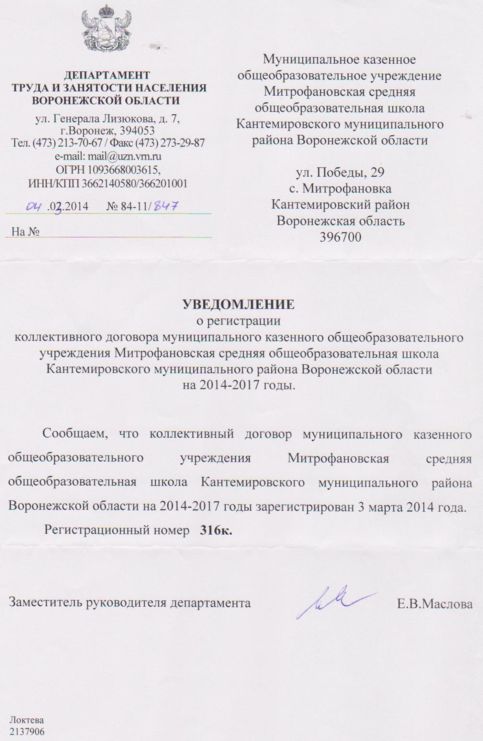 Приложение № 2 к коллективному договору  на период с 26 февраля 2014 года по 25 февраля 2017 года МКОУ Митрофановская средняя общеобразовательная школа Кантемировского муниципального района Воронежской области Положение об оплате труда работников муниципального казенного общеобразовательного учреждения Митрофановской средней общеобразовательной школы Кантемировского муниципального района Воронежской области( МОУ Митрофановская СОШ)1. Общие положенияНастоящее Положение об оплате труда в муниципальных казенных (бюджетных) общеобразовательных организациях (учреждениях) (далее - Положение) разработано в соответствии с Трудовым кодексом Российской Федерации от 30 декабря . N 197-ФЗ, федеральным законом  «Об образовании в Российской Федерации» от 29 декабря . № 273 – ФЗ,  указами Президента Российской Федерации от 7 мая . N 597 "О мероприятиях по реализации государственной социальной политики" и от 1 июня . N 761 "О национальной стратегии действий в интересах детей на 2012 - 2017 годы" (далее - Указы) в части оплаты труда работников бюджетной сферы в 2013 году и  Программой поэтапного совершенствования системы оплаты труда в государственных (муниципальных) учреждениях на 2012 - 2018 годы, утвержденной распоряжением Правительства Российской Федерации от 26 ноября . N 2190-р, Положением о системе оплаты труда  в образовательных организациях, расположенных на территории Воронежской области, утверждённым приказом департамента образования, науки и молодежной политики Воронежской области  от 26 июня 2013 года № 693, другими нормативными правовыми актами, содержащими нормы трудового права.1.1. Положение определяет:-  порядок формирования и распределения фонда оплаты труда работников муниципального казенного общеобразовательного учреждения Митрофановской средней общеобразовательной школы за счет средств областного бюджета и иных источников, не запрещенных законодательством Российской Федерации;- размеры минимальных должностных окладов, ставок заработной платы по профессионально-квалификационным группам (далее - ПКГ) и квалификационным уровням;- подходы к осуществлению выплат компенсационного и стимулирующего характера в зависимости от качества оказываемых муниципальных услуг и эффективности деятельности работников по заданным критериям и показателям;- подходы к созданию прозрачного механизма оплаты труда работников муниципальных казенных  общеобразовательных  учреждений, в том числе руководителя, его заместителей и главного бухгалтера. 1.2.  ПКГ и квалификационные уровни определяются следующим образом:- для работников образования - на основе приказа Министерства здравоохранения и социального развития РФ от 05.05.2008 г. № 216н «Об утверждении профессиональных квалификационных групп должностей работников образования»;- для работников культуры, искусства и кинематографии - на основе приказа Министерства здравоохранения и социального развития РФ от 31.08.2007 г. № 570 «Об утверждении профессиональных квалификационных групп должностей работников культуры, искусства и кинематографии»;- для работников, занимающих общеотраслевые должности руководителей, специалистов и служащих - на основе приказа Министерства здравоохранения и социального развития РФ от 28.05.2008 г. № 247н «Об утверждении профессиональных квалификационных групп общеотраслевых должностей руководителей, специалистов и служащих»;- для работников, осуществляющих профессиональную деятельность по профессиям рабочих - на основе приказа Министерства здравоохранения и социального развития РФ от 29.05.2008 г. № 248н «Об утверждении профессиональных квалификационных групп общеотраслевых профессий рабочих».1.3. Система оплаты труда работников муниципального казенного   общеобразовательного учреждения формируется с учетом:- создания условий для оплаты труда работников в зависимости от результатов и качества работы, а также их заинтересованности в эффективном функционировании структурных подразделений и учреждения в целом, в повышении качества оказываемых услуг;- достигнутого уровня оплаты труда;- обеспечения государственных гарантий по оплате труда;- фонда оплаты труда, сформированного на календарный год;- мнения профсоюзного комитета или иного представительного органа в соответствии с частью III статьи 135 и статьей 144 Трудового кодекса РФ;- порядка аттестации работников государственных и муниципальных учреждений, устанавливаемого в соответствии с законодательством Российской Федерации;- систем нормирования труда, определяемых работодателем  с учетом мнения представительного органа работников или устанавливаемых коллективным договором на основе типовых норм труда для однородных работ (межотраслевых, отраслевых и иных норм труда, включая нормы времени, нормы выработки, нормативы численности, типовые (рекомендуемые) штатные нормативы, нормы обслуживания и другие типовые нормы, утверждаемые в порядке, установленном законодательством Российской Федерации;- перечня видов выплат компенсационного характера (Приложение к Приказу Министерства здравоохранения и социального развития РФ  от 29.12.2007 г. № 822);- перечня видов выплат стимулирующего характера (Приложение к Приказу Министерства здравоохранения и социального развития РФ от 29.12.2007 г. № 818);- рекомендаций Российской трехсторонней комиссии по регулированию социально-трудовых отношений.1.4. Оклад по ПКГ, должностной оклад с учетом постоянных повышающих коэффициентов, ставка заработной платы, базовый оклад  работника, полностью отработавшего за календарный месяц норму рабочего времени и выполнившего норму труда, не может быть ниже минимального размера оплаты труда за месяц.1.5. Положение об оплате труда в муниципальном казенном  общеобразовательном учреждении Митрофановской средней общеобразовательной школы Кантемировского муниципального района Воронежской области устанавливается в соответствии с коллективным договором, соглашениями, локальными нормативными актами, принимаемыми в соответствии с трудовым законодательством, иными нормативными правовыми актами Российской Федерации, содержащими нормы трудового права, настоящим Положением и Уставом муниципального казенного общеобразовательного учреждения Митрофановской средней общеобразовательной школы Кантемировского муниципального района Воронежской области.2. Основные понятияОклад по профессионально-квалификационным группам (ПКГ) – минимальная фиксированная величина, принимаемая для определения оклада, должностного оклада с учетом постоянных повышающих коэффициентов, ставки заработной платы работника (Приложение 1).Заработная плата (оплата труда работника) - вознаграждение за труд в зависимости от квалификации работника, сложности, количества, качества и условий выполняемой работы, а также компенсационные выплаты (доплаты и надбавки компенсационного характера, в том числе за работу в условиях, отклоняющихся от нормальных, работу в особых климатических условиях и на территориях, подвергшихся радиоактивному загрязнению, и иные выплаты компенсационного характера), стимулирующие выплаты (доплаты и надбавки стимулирующего характера, премии и иные поощрительные выплаты) и выплаты социального характера.Оклад (должностной оклад) – фиксированный размер оплаты труда работника за исполнение трудовых (должностных) обязанностей определенной сложности за календарный месяц без учета компенсационных, стимулирующих и социальных выплат.Тарифная ставка (ставка заработной платы) – это фиксированный размер оплаты труда работника за выполнение нормы труда определенной сложности (квалификации) за единицу времени без учета компенсационных, стимулирующих и социальных выплат.Выплаты компенсационного характера – дополнительные выплаты работнику за работы: во вредных, опасных и иных особых условиях труда; в условиях труда, отклоняющихся от нормальных, в том числе за работы, не входящие в круг основных должностных обязанностей.Выплаты компенсационного характера осуществляются из базовой части фонда оплаты труда в размерах не ниже установленных Трудовым кодексом Российской Федерации. Размеры компенсационных выплат устанавливаются с учетом мнения профсоюзного комитета и органа, осуществляющего общественно-государственное управление  муниципального казенного  общеобразовательного  учреждения Митрофановской средней общеобразовательной школы Кантемировского муниципального района Воронежской области.Выплаты компенсационного характера устанавливаются в суммарном и  процентном отношении к должностному окладу, ставке заработной платы, без учета постоянных повышающих надбавок. Применение выплаты компенсационного характера не образует новый оклад и не учитывается при начислении компенсационных и стимулирующих выплат.Выплаты стимулирующего характера – выплаты, предусмотренные работникам  муниципального казенного общеобразовательного учреждения Митрофановской средней общеобразовательной школы Кантемировского муниципального района Воронежской области с целью повышения их заинтересованности  в достижении качественных результатов труда.Выплаты стимулирующего характера производятся за счет средств фонда стимулирования труда муниципального казенного  общеобразовательного учреждения. 3. Формирование фонда оплаты труда муниципального казенного общеобразовательного учреждения Митрофановской средней общеобразовательной школы Кантемировского муниципального района Воронежской областиФормирование фонда оплаты труда муниципального казенного общеобразовательного  учреждения Митрофановская средняя общеобразовательная школа Кантемировского муниципального района Воронежской области осуществляется в пределах объема средств муниципального казенного общеобразовательного учреждения  на текущий финансовый год, определенного в соответствии с региональным нормативом подушевого финансирования, с учетом особенностей образовательных программ, реализуемых муниципальным казенным  общеобразовательным учреждением, а также эффективности их реализации, количества обучающихся и отражается  в бюджетной смете муниципального казенного общеобразовательного учреждения.Фонд оплаты труда рассчитывается по следующей формуле:  , где:ФОТ – фонд оплаты труда муниципального  казенного  общеобразовательного учреждения;S – сумма субвенции  для возмещения нормативных затрат, связанных с оказанием в соответствии с муниципальным выполнением работ;Кs – коэффициент увеличения субвенции  при достижении показателей качества реализации образовательных программ. Данный коэффициент может быть применён при организации региональной системы рейтингования муниципального казенного общеобразовательного учреждения, для учреждения, имеющего лучшие показатели при рейтинговании  учрежденя, по отношению к которым может быть применён данный коэффициент, устанавливается приказом Департамента.  Для остальных муниципальных казенных общеобразовательных  учреждений    Кs = 1.Уч.р. – доля учебных расходов в нормативе финансового обеспечения реализации образовательных программ;В - коэффициент увеличения фонда оплаты труда, связанного с уплатой страховых взносов на обязательное пенсионное страхование, обязательное социальное страхование, на случаи временной нетрудоспособности, на обязательное медицинское страхование, на обязательное социальное страхование от несчастных случаев на производстве и профессиональных заболеваний в соответствии с законодательством РФ.4. Распределение фонда оплаты труда муниципального казенного общеобразовательного учреждения Митрофановской средней общеобразовательной школы Кантемировского муниципального района Воронежской области4.1. Фонд оплаты труда муниципального казенного  общеобразовательного учреждения Митрофановской средней общеобразовательной школы Кантемировского муниципального района Воронежской области  состоит из базовой части (ФОТб) и стимулирующей части (ФОТст).ФОТоо  =   ФОТб  +  ФОТст.Объем стимулирующей части определяется по формуле:ФОТст   =   ФОТоо  х  ш,где:ш – стимулирующая доля  ФОТоо.Рекомендуются следующие значения стимулирующей доли ФОТоо:- с 1 сентября 2013 года - не менее 15% (в пределах ФОТ на 2013г.); - с 1 сентября 2014 года - не менее 20%;- с 1 сентября 2015 года - не менее 30%.4.2. Базовая часть фонда оплаты труда обеспечивает гарантированную заработную плату руководителей (руководитель муниципального казенного  общеобразовательного учреждения, заместители руководителя и др.), педагогического (учителя, мастера производственного обучения,  воспитатель группы продленного дня, педагог-психолог,  социальные педагоги, педагоги дополнительного образования, и др.), учебно-вспомогательного (вожатая, лаборанты, библиотекарь и др.) и младшего обслуживающего (уборщики, дворники, сторожа и др.) персонала муниципального казенного общеобразовательного учреждения и складывается из:ФОТб   =   ФОТауп  +  ФОТпп  +   ФОТувп  +  ФОТмоп,где:ФОТауп – фонд оплаты труда для административно-управленческого персонала;ФОТпп – фонд оплаты труда для педагогического персонала (учителя и другие педагогические работники);ФОТувп – фонд оплаты труда для учебно-вспомогательного персонала;ФОТмоп – фонд оплаты труда для младшего обслуживающего персонала.4.3. Особенность формирования базовой части фонда оплаты труда учителей.Базовая часть фонда оплаты труда учителей формируется из: ФОТу   =   ФОТаз   +   ФОТназ   +  Вкх,где:ФОТаз – фонд оплаты труда за аудиторную занятость;ФОТназ – фонд оплаты труда за неаудиторную занятость;Вкх – выплаты компенсационного характера. Рекомендуемые доли ФОТаз – не более 90%, ФОТназ – не более 10%. Конкретное соотношение  между ФОТаз и ФОТназ учителей определяется муниципальным  казенным  общеобразовательным учреждением самостоятельно.4.4. Руководитель на основе рекомендаций (Приложения 2) формирует и утверждает штатное расписание муниципального казенного  общеобразовательного  учреждения  в пределах фонда оплаты труда с учётом следующих условий:1) Доля фонда оплаты труда административно-управленческого персонала (руководитель, заместители руководителя и главный бухгалтер) не может превышать:- 14% с 1 сентября 2013 года;- 13% с 1 сентября 2014 года;- 12% с 1 сентября 2015 года. При этом доля фонда выплат стимулирующего характера должна составлять не менее 30% от фонда оплаты труда административно-управленческого персонала.Доля фонда оплаты труда административно-управленческого персонала может быть увеличена не более чем на 2% при наличии как минимум одного из следующих условий:- наличие дополнительного финансирования из внебюджетных источников, в том числе от приносящей доход деятельности;- муниципальное казенное общеобразовательное   учреждение, имеет статус региональной или федеральной инновационной площадки (при условии увеличения доли фонда стимулирующих выплат);- муниципальное казенное общеобразовательное учреждение  работает в двухсменном режиме.Действие п.1) вступает в силу с 01 января 2014 года.2) Доля фонда оплаты труда педагогического персонала в общем фонде оплаты труда должна быть:- с 1 сентября 2013 года - не менее 65%;- с 1 сентября 2014 года - не менее 68%;- с 1 сентября 2015 года - не менее 70%.4.5. Оплата труда работников муниципального  казенных   общеобразовательного учреждения  производится на основании трудовых договоров между руководителем учреждения и работниками.5. Расчет заработной платы работниковмуниципального казенного общеобразовательного учреждения Митрофановской средней общеобразовательной школы Кантемировского муниципального района Воронежской области5.1. Месячная заработная плата работников муниципального  казенного  общеобразовательного   учреждения  определяется по следующей формуле:,где:Зп – месячная заработная плата;Од – оклад (должностной оклад);К – выплаты компенсационного характера;С – выплаты стимулирующего характера;Всх – выплаты социального характера.      Оклад (должностной оклад) рассчитывается по формуле: , где:Б – оклад по ПКГ (Приложение 1);Кс - коэффициент удорожания по местонахождению муниципального казенного  общеобразовательного  учреждения  (город - 1, село - 1,25);Кн – коэффициент постоянных повышающих надбавок к окладу (должностному окладу), ставке заработной платы в зависимости от специфики и особенностей труда (Таблица 1).При этом постоянно гарантированной величиной является оклад (должностной оклад), ставка заработной платы и коэффициент постоянных повышающих надбавок. Остальные части заработной платы выплачиваются в пределах утверждённого фонда оплаты труда, в соответствии с условиями труда, его количеством, качеством.Таблица 1.Размеры постоянных повышающих надбавок к окладу (должностному окладу) ставке заработной платы5.2. При наличии нескольких оснований для установления постоянных повышающих надбавок расчет коэффициента постоянных повышающих надбавок к окладу производится по формуле:5.3. Повышения окладов (должностных окладов), ставок заработной платы по вышеуказанным основаниям образуют новые размеры окладов (должностных окладов), ставок заработной платы, применяемые при исчислении заработной платы с учетом объема работы (учебной нагрузки, педагогической работы и т.д.).5.4. Особенности расчета заработной платы учителей в муниципальных казенных общеобразовательных  учреждениях.Размер оклада (должностного оклада) учителей определяется по следующей формуле:, где:Од – оклад (должностной оклад) педагогического работника;Оаз – оплата за аудиторную занятость;Оназ – оплата за неаудиторную занятость. 5.4.1. Расчёт заработной платы учителей производится на основе окладов по ПКГ.Размер оплаты за аудиторную занятость учителей определяется по следующей формуле: ,где:Б – оклад по ПКГ (Приложение 1);Кс - коэффициент удорожания по местонахождению муниципального казенного  общеобразовательного     учреждения  (город - 1, село - 1,25);Кн – коэффициент постоянных повышающих надбавок к окладу (должностному окладу), ставке заработной платы в зависимости от специфики и особенностей труда (Таблица 1);Фн - фактическая учебная нагрузка в неделю;Нчс - норма часов педагогической работы в неделю за ставку заработной платы (18 час. – учителям 1-11 классов);Кпр - коэффициент, учитывающий особенности обучения предметам, устанавливается следующим образом (Таблица 2):	Таблица 2. Кпр вычисляется исходя из суммы баллов особенности предмета (Таблица 3).Таблица 3.Расчёт коэффициента, учитывающего особенность обучения предметам (Кпр)где показатели особенности предметов могут иметь следующие значения:ЕГЭ - участие предмета в ЕГЭ (2 - обязательный, 1 - по выбору, 0 - нет);Подготовка - сложность подготовки к занятиям (большая информативная емкость предмета, обновление содержания, большое количество источников, изготовление дидактических и инструктивно-методических материалов) (1;0,5);Лабораторные - требуется подготовка лабораторного и демонстрационного оборудования (1;0);Условия - неблагоприятные условия труда педагога (химия, информатика (1;0));Тетради - проверка тетрадей (2- проверка высокой трудоемкости, 1 - проверка средней трудоемкости, 0 - не требуется);ТБ - особые требования по охране труда и здоровья обучающихся (1;0).С учетом специфики основной образовательной программы муниципальных казенных  общеобразовательных учреждений в расчёт коэффициента особенности предмета могут быть введены как другие учебные предметы (курсы, учебные модули), так и дополнительные показатели (проведение учителем консультаций, дополнительных занятий с обучающимися, реализация проектов  и другое).Числовые значения показателей особенностей предметов в муниципальных казенных общеобразовательных учреждениях устанавливаются самостоятельно руководителем с учетом мнения профсоюзного комитета или другого представительного органа  муниципального казенного  общеобразовательного учреждения, наделенного соответствующими полномочиями.Размер оплаты за фактическую учебную нагрузку учителя рассчитывается по каждому предмету и ступени отдельно, полученные значения суммируются.В пределах фонда оплаты труда в муниципальных казенных  общеобразовательных учреждениях учителям  могут быть установлены дополнительные коэффициенты за работу в профильных классах и группах (в том числе при реализации индивидуальных учебных планов), за дистанционное обучение и др.К - индивидуальный (корректирующий) коэффициент для муниципального  казенного  общеобразовательного учреждения,  который рассчитывается по формуле:,где: ФОТаз – фонд оплаты труда за аудиторную занятость, полученный при распределении фонда оплаты труда муниципального  казенного  общеобразовательного учреждения;ФОТазф – фонд оплаты труда за аудиторную занятость  фактически сложившийся при расчете заработной платы учителей.Индивидуальный (корректирующий) коэффициент (К) не может быть менее 1, в случае если при расчете значение (К)  меньше 1, то применяется (К) = 1.5.4.2.  Расчет оплаты за неаудиторную занятость учителей.Расчет оплаты за неаудиторную занятость учителей зависит от средней стоимости 1 часа учебной работы с классом.	Средняя стоимость 1 часа учебной работы с классом  (Скл-час) определяется по формуле:, 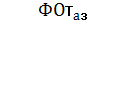 где:ФОТаз - фонд оплаты труда за аудиторную занятость;Уп – фактический объём часов по учебному плану учреждения (с учетом деления на группы и объединения классов), умноженный на 4 (так как количество часов по учебному плану предусмотрено на неделю).Оплата за  неаудиторную занятость (Оназ) при использовании средней стоимости 1 часа учебной работы с классом, сложившаяся в муниципальном казенном	общеобразовательном  учреждении, определяется по следующей формуле: ,где:Упназ – количество часов неаудиторной занятости.Учитывая требования к структуре образовательной программы, определенные федеральными государственными образовательными стандартами, в структуре базовой части оплаты труда педагогических работников возможен учет видов деятельности  (Таблица 4), подлежащих локальному нормированию и определению стоимости в муниципальных казенных  общеобразовательных  учреждениях.Таблица 4.Виды неаудиторной деятельности  в условиях реализации ФГОС общего образования6. Расчет заработной платы руководителей муниципального казенного общеобразовательного учреждения Митрофановской средней общеобразовательной школы Кантемировского муниципального района Воронежской области6.1. Заработная плата руководителя формируется из оклада (должностного оклада), выплат стимулирующего характера и рассчитывается по следующей формуле:Зпр   =  Одр  +  Ср ,где:Зпр – заработная плата руководителя;Одр – оклад (должностной оклад) руководителя;Ср – выплаты стимулирующего характера руководителя.6.2. Оклад (должностной оклад) руководителя формируется на основе средней заработной платы работников, сложившейся в муниципальном казенном  общеобразовательном учреждении за год, предшествующий расчётному, и надбавок:- за группу оплаты труда по объемным показателям;- по итогам аттестации;- за наличие государственных и отраслевых наград, почетных званий.Предельный уровень соотношения среднегодовой заработной платы руководителя муниципального  казенного общеобразовательного  учреждения и средней заработной платы работников этого учреждения устанавливается учредителем в пределах  кратности от 1 до 8, при выполнении условий, указанных в п 4.4. настоящего Положения.Оклад (должностной оклад) руководителя рассчитывается по следующей формуле: , где:Одр  -  оклад руководителя;СЗпоо – средняя заработная плата работников, сложившаяся в муниципальном  казенном  общеобразовательном  учреждении за год, предшествующий расчётному;Кгот – коэффициент за группу оплаты труда;Кзв – коэффициент за государственные награды, почетные звания;Ккв – сумма повышающей надбавки по итогам аттестации, утверждаемой приказом учредителя муниципального казенного  общеобразовательного  учреждения.Средняя заработная плата работников определяется путем деления среднегодового фонда оплата труда (суммы окладов (должностных окладов), ставок заработной платы и выплат стимулирующего характера, без учета выплат компенсационного и социального характера, выходного пособия и окончательного расчета) работников муниципального казенного  общеобразовательного учреждения за исключением  фонда оплаты труда административно-управленческого персонала (руководитель, заместители и главный бухгалтер) на  штатную численность работников, за исключением штатной численности административно-управленческого персонала (руководитель, заместители и главный бухгалтер). Расчет средней заработной платы работников муниципального казенного  общеобразовательного учреждения осуществляется за календарный год, предшествующий году установления должностного оклада руководителя. Должностной оклад руководителя устанавливается на начало финансового года.Для установления дифференциации в оплате труда руководителя выделяются четыре группы по оплате труда. Отнесение муниципального казенного  общеобразовательного учреждения  к одной из 4-х групп по оплате труда руководителя осуществляется в зависимости от объемных показателей деятельности муниципального казенного  общеобразовательного учреждения, характеризующего масштаб руководства: численность работников, количество обучающихся, сменность работы, превышение плановой  наполняемости и другие показатели, значительно осложняющие работу по руководству учреждением  (Приложение 3). Группа по оплате труда руководителя определяется не чаще одного раза в год на основании соответствующих документов, подтверждающих наличие объемов показателей.Группа по оплате труда для вновь открываемых муниципальных казенных  общеобразовательных учреждений устанавливается, исходя из плановых (проектных) показателей, не более чем на 2 года.За руководителем муниципального казенного  общеобразовательного учреждения, находящегося на капитальном ремонте, сохраняется группа по оплате труда руководителя, определенная до начала ремонта, но не более чем на один год.Рекомендуются следующие размеры коэффициента за группу оплаты труда руководителя:1 группа – Кгот = 2,0;2 группа – Кгот = 1,75;3 группа – Кгот = 1,5;4 группа – Кгот = 1,25.Размер коэффициента за группу оплаты труда руководителя может быть уменьшен или увеличен в зависимости от объёма фонда оплаты труда административно-управленческого персонала, рассчитанного в соответствии с п 4.4. настоящего Положения. 6.3. Фонд стимулирования руководителя состоит из 4 квартальных премий.Размер выплат стимулирующего характера руководителя муниципального казенного  общеобразовательного учреждения  рассчитывается ежеквартально по следующей формуле:,где:Ср – размер стимулирующей выплаты руководителя муниципального казенного общеобразовательного учреждения;ФОТстр(к) – плановый фонд стимулирования руководителя за квартал;Кстр - коэффициент стимулирования руководителя, рассчитывающийся в зависимости от достижения муниципальным  казенным  общеобразовательным  учреждением  показателей качества выполнения работ, предусмотренных муниципальным заданием, и эффективности деятельности руководителя  (Приложение 4).Достижение указанных показателей фиксируется в единой системе рейтингования муниципальных казенных  общеобразовательных  учреждений.  Диапазон Кстр устанавливается в пределах от 0,0 до 1,0 (Приложение 6). Установленный  размер коэффициента стимулирования  руководителя сохраняется в течение всего финансового года.6.4. Размер должностного оклада и выплат стимулирующего характера, а также показатели качества выполнения работы и критерии их оценки определяются трудовым договором. 6.5. Должностные оклады заместителей руководителя, главного бухгалтера муниципального казенного  общеобразовательного учреждения устанавливаются – на  10% - 50% ниже должностного оклада руководителя (без учета выплат за государственные и отраслевые награды, почетные звания, а также повышающей надбавки по итогам аттестации). Сумма повышающей надбавки по итогам аттестации утверждается приказом руководителя муниципального казенного общеобразовательного учреждения, но не более суммы повышающей надбавки руководителю.Выплаты компенсационного и стимулирующего характера осуществляются в пределах фонда оплаты труда административно-управленческого персонала.6.6. В трудовом  договоре с руководителем муниципального казенного общеобразовательного учреждения могут быть предусмотрены дополнительные выплаты за счет средств, получаемых от внебюджетной деятельности. Порядок осуществления таких выплат определяется учредителем.7. Выплаты компенсационного характерамуниципального казенного общеобразовательного учреждения Митрофановской средней общеобразовательной школы Кантемировского муниципального района Воронежской области7.1. Выплаты компенсационного характера осуществляются из базовой части фонда оплаты труда за работы во вредных, опасных и иных особых условиях труда; в условиях труда, отклоняющихся от нормальных (при выполнении работ различной квалификации, совмещении профессий (должностей)).7.2. Выплаты компенсационного характера за работы во вредных,	 опасных и иных особых условиях труда и в условиях труда, отклоняющихся от нормальных, осуществляются в размерах не ниже предусмотренных трудовым законодательством и иными нормативными правовыми актами, содержащими нормы трудового права.Работникам, занятым на работах во вредных, опасных условиях труда, устанавливаются доплаты за работу с вредными и тяжелыми условиями работы – не менее 4 % от оплаты за фактическую учебную нагрузку учителя, должностного оклада работника.Установление вышеуказанных доплат производится по результатам аттестации рабочих мест. Конкретный размер выплаты работникам определяется в зависимости от продолжительности их работы во вредных, опасных условиях труда.7.3. Выплаты компенсационного характера за расширение зоны обслуживания, выполнение дополнительных работ, связанных с образовательным процессом и не входящих в круг основных обязанностей работника, устанавливаются в процентах к базовой части фонда оплаты труда.7.4. При определении выплат компенсационного характера   применяется формула:                      К   =  Б   х   Кр,где:К – выплаты компенсационного характера;Б – оклад по ПКГ;Кр –  %  выплат компенсационного характера (Таблица 5).Таблица 5.Минимальные размеры  выплат компенсационного характераПроцент выплат компенсационного характера может быть увеличен в пределах  фонда оплаты труда в муниципальном казенном общеобразовательном учреждении.7.5. Конкретные размеры выплат компенсационного характера устанавливаются работодателем в порядке, установленном статьей 372 Трудового Кодекса Российской Федерации для принятия локальных нормативных актов, либо коллективным договором, трудовым договором. Максимальным размером такие выплаты не ограничиваются, но минимальная сумма не может быть ниже размеров, установленных трудовым законодательством и иными нормативными правовыми актами, содержащими нормы трудового права.8. Выплаты стимулирующего характерамуниципального казенного общеобразовательного учреждения Митрофановской средней общеобразовательной школы Кантемировского муниципального района Воронежской области8.1. Выплаты  стимулирующего характера производятся работникам муниципального казенного  общеобразовательного учреждений  в зависимости от результатов и качества работы, а также их заинтересованности в эффективном функционировании структурных подразделений и учреждения в целом.Оценка результатов и качества работы может осуществляться на основе единых региональных критериев и показателей по каждой категории работников, занятых в муниципальном казенном  общеобразовательном учреждении, а  также с использованием единых механизмов, в том числе автоматизированных, которые обеспечат объективный и открытый характер оценки достижения установленных критериев и показателей. Критерии и показатели могут быть дополнены как на уровне учредителей муниципального  казенного общеобразовательного учреждения, так и на уровне самого учреждения.Конкретный перечень критериев и показателей, а также механизмы оценки их достижения (Приложения 4, 6) являются неотъемлемой частью данного Положения.Руководитель муниципального казенного общеобразовательного  учреждения обеспечивает заключение с работниками дополнительных соглашений к трудовым договорам, где должны быть зафиксированы критерии и показатели, характеризующие результаты и качество работы каждого работника, механизмы оценки их достижения, а также размеры премиальных выплат в зависимости от достижения критериев и показателей и условия их выплаты.Размер выплат стимулирующего характера может устанавливаться как в абсолютном значении, так и в процентном отношении к окладу (должностному окладу), ставке заработной платы и максимальным значением не ограничивается.Выплаты стимулирующего характера производятся в пределах выделенного фонда оплаты труда и средств из внебюджетных источников.Работникам, проработавшим неполный период, выплаты стимулирующего характера производятся с учётом фактически отработанного времени.8.2. Выплаты стимулирующего характера не производятся или производятся частично при следующих нарушениях:- при недостижении критериев и показателей, характеризующих результаты и качество труда;- при невыполнении или несвоевременном выполнении приказов и распоряжений, других локальных нормативных актов;- при наличии обоснованных жалоб участников образовательного процесса на  нарушение работником норм педагогической этики, правил поведения и работы с обучающимися, а также на низкое качество обучения, подтверждённые результатами проведённого служебного расследования (проверки);- при отказе от участия в мероприятиях, проводимых в соответствии с планом работы учреждения; - при нарушении правил ведения документации, подтверждённом результатами проведённого служебного расследования (проверки).8.3. Руководитель муниципального казенного  общеобразовательного учреждения с учетом мнения профсоюзной организации представляет в орган общественно-государственного управления учреждения, наделенный соответствующими полномочиями, аналитическую информацию о достижении критериев и показателей деятельности работников. Данная информация является основанием для начисления выплат стимулирующего характера.Порядок рассмотрения органом общественно-государственного управления  муниципального казенного общеобразовательного учреждения,  наделенного соответствующими полномочиями, вопроса о стимулировании работников устанавливается соответствующим положением. 9. Выплаты социального характерамуниципального казенного общеобразовательного учреждения Митрофановской средней общеобразовательной школы Кантемировского муниципального района Воронежской области9.1. Выплаты социального характера направлены на социальную поддержку работников и не связаны с выполнением ими трудовых функций. Выплаты социального характера имеют форму материальной помощи. Выплаты социального характера осуществляются в пределах выделенного фонда оплаты труда (при наличии экономии) и внебюджетных источников.9.2. Выплата материальной помощи сотрудникам производится по заявлениям сотрудников и не должна превышать должностного оклада.10. Другие вопросы оплаты труда работниковмуниципального казенного общеобразовательного учреждения Митрофановской средней общеобразовательной школы Кантемировского муниципального района Воронежской областиВ муниципальном казенном общеобразовательном учреждении предусматриваются должности административно-управленческого, педагогического, учебно-вспомогательного и младшего обслуживающего персонала. Штатное расписание по видам персонала составляется по всем структурным подразделениям муниципального казенного  общеобразовательного учреждения  в соответствии с её Уставом.Численный состав работников  учреждения должен быть достаточным для гарантированного выполнения функций, задач и объемов работ, установленных учредителем.Заработная плата педагогических работников, осуществляющих образовательный процесс, устанавливается исходя из тарифицируемой педагогической нагрузки.В случае,  если педагогическим работникам с их согласия установлены часы учебной работы менее нормы, определенной приказом Министерства образования и науки Российской Федерации от 24 декабря . № 2075 «О продолжительности рабочего времени (норме часов педагогической работы за ставку заработной платы) педагогических работников», оплата их труда осуществляется пропорционально отработанному времени с учетом часов учебной работы, а также другой педагогической работы, предусмотренной должностными обязанностями и режимом рабочего времени. Руководитель в пределах фонда оплаты труда  в соответствии со статьёй 59 ТК РФ имеет право заключать срочные трудовые договоры для:- выполнения временных (до двух месяцев) работ;- выполнения сезонных работ, когда в силу природных условий работа может производиться только в течение определенного периода (сезона);- для проведения работ, выходящих за рамки обычной деятельности работодателя (реконструкция, монтажные, пусконаладочные и другие работы), а также работ, связанных с заведомо временным (до одного года) расширением производства или объема оказываемых услуг.Положением об оплате труда работников муниципального казенного общеобразовательного учреждения  может быть предусмотрено установление персонального повышающего коэффициента.Персональный повышающий коэффициент к окладам (должностным окладам), ставкам заработной платы устанавливается работнику с учетом уровня его профессиональной подготовки, сложности, важности выполняемой работы, степени самостоятельности и ответственности при выполнении поставленных задач и других факторов. Значение коэффициента не должно превышать 3.Персональный повышающий коэффициент к окладу (должностному окладу), ставке заработной платы может быть установлен на определенный период времени. Решение об установлении повышающего коэффициента к окладу (должностному окладу), ставке заработной платы и его размере принимается руководителем с учетом мнения профсоюзного комитета и органа общественно-государственного управления, наделенного соответствующими полномочиями, в отношении конкретного работника в пределах фонда оплаты труда.Применение персонального повышающего коэффициента не образует новый оклад и не учитывается при начислении компенсационных и стимулирующих выплат. Размер выплат по персональному повышающему коэффициенту к окладу (должностному окладу), ставке заработной платы определяется путем умножения размера оклада (должностного оклада), ставки заработной платы на персональный повышающий коэффициент.Приложение 1.  Минимальные оклады по профессионально - квалификационным группам (ПКГ) должностей работников  муниципального казенного общеобразовательного учреждения Митрофановской средней общеобразовательной школы Кантемировского муниципального района Воронежской областиПрофессиональная квалификационная группа должностей рабочих первого уровня (№ 248н)Профессиональная квалификационная группа должностей рабочих второго уровня (№ 248н)Профессиональная квалификационная группа должностей служащих первого уровня (№ 247н)4. Профессиональная квалификационная группа должностей служащих второго уровня (№ 247н)5. Профессиональная квалификационная группа должностей служащих третьего уровня (№ 247н)7. Профессиональная квалификационная группа должностей педагогических работников (№ 216н)8. Профессиональные квалификационные группы должностей работников культуры, искусства и кинематографии (№ 570)Приложение 2.Рекомендации по формированию штатного расписания руководящих работников, административно-хозяйственного, педагогического, учебно-вспомогательного и младшего обслуживающего персонала средних общеобразовательных организаций (учреждений)Приложение 3.Объемные показатели, характеризующие масштаб управления муниципальным казенным   общеобразовательным  учреждением Митрофановской средней общеобразовательной школы Кантемировского муниципального района Воронежской областиПри установлении группы по оплате труда руководителя муниципального казенного общеобразовательного учреждения контингент обучающихся  определяется по списочному составу на начало учебного года.Группы оплаты труда для руководителей муниципальных казенных  общеобразовательных учреждений  в зависимости от суммы балловПриложение 4.Показатели   эффективности работы руководителей  муниципальных казенных общеобразовательных учреждений (далее - ОУ)Приложение 5.Значения коэффициента стимулирования руководителя (Кстр ) муниципального казенного  общеобразовательного учреждения  в зависимости от суммы баллов Приложение 6.Критерии и показатели оценки  качества труда учителя муниципального казенного  общеобразовательного учрежденияПод расчётным периодом понимается премиальный период, соответствующий календарному кварталу. I квартал: - в показателе 1.1, индикаторе И 1.1.1 предоставляются данные за III четверть;- в показателе 1.1, индикаторе И 1.1.2 предоставляются сравнительные данные за II и III четверть.II квартал:- в показателе 1.1, индикаторе И 1.1.1 предоставляются данные за IV четверть;- в показателе 1.1, индикаторе И 1.1.2 предоставляются сравнительные данные за III и IV четверть.III квартал: 	- данные по всем показателям не предоставляются, стимулирующие выплаты производятся в соответствии с данными за II квартал; IV квартал:- в показателе 1.1, индикаторе И 1.1.1 предоставляются данные за II четверть;- в показателе 1.1, индикаторе  И 1.1.2 предоставляются сравнительные данные за I и II четверть.Данные по критериям и показателям предоставляются в следующие периоды:- для расчета размера стимулирующих выплат за  I квартал - 20-25 декабря т.г.;- для расчета размера стимулирующих выплат за  II квартал - 20-25 марта т.г.;- для расчета размера стимулирующих выплат за  III -  IV кварталы - 20-25 июня т.г.Критерии оценки результативности профессиональной деятельности работника ОУ по условиям премирования из Положения о распределении стимулирующей части фонда оплаты труда МОУ Митрофановской СОШПоказатели условий премирования педагогических работников, в т.ч. педагогов дополнительного образованияРЕЙТИНГОВЫЙ ЛИСТпедагогического работникаМКОУ Митрофановской СОШ___________________________________________________________________________________________Ф.И.О. работника, должностьПоказания для премирования педагога - психолога, социального педагога, учителя-логопедаРЕЙТИНГОВЫЙ ЛИСТ           педагога - психолога, социального педагога, учителя-логопеда                                                      МКОУ Митрофановской СОШ_____________________________________________________________________________________Ф.И.О. работника, должность№ п/пКатегории работников и основания установления надбавокРазмер КнПримечания1.Всем работникам при наличии квалификационной категорииКоэффициент за квалификационную категорию сохраняется до конца месяца, в котором закончился срок действия квалификационной категории.Коэффициент за квалификационную категорию сохраняется на год в следующих случаях:- длительный отпуск до года;- заграничная командировка;- длительное лечение (более 6 месяцев);- в течение года до ухода работника на пенсию по возрасту.После окончания отпуска по уходу за ребенком до трех лет коэффициент квалификационной категории сохраняется на период до двух лет с момента выхода из отпуска по уходу за ребенком.1.1.- высшая квалификационная категория1.4Коэффициент за квалификационную категорию сохраняется до конца месяца, в котором закончился срок действия квалификационной категории.Коэффициент за квалификационную категорию сохраняется на год в следующих случаях:- длительный отпуск до года;- заграничная командировка;- длительное лечение (более 6 месяцев);- в течение года до ухода работника на пенсию по возрасту.После окончания отпуска по уходу за ребенком до трех лет коэффициент квалификационной категории сохраняется на период до двух лет с момента выхода из отпуска по уходу за ребенком.1.2.- первая квалификационная категория1.2Коэффициент за квалификационную категорию сохраняется до конца месяца, в котором закончился срок действия квалификационной категории.Коэффициент за квалификационную категорию сохраняется на год в следующих случаях:- длительный отпуск до года;- заграничная командировка;- длительное лечение (более 6 месяцев);- в течение года до ухода работника на пенсию по возрасту.После окончания отпуска по уходу за ребенком до трех лет коэффициент квалификационной категории сохраняется на период до двух лет с момента выхода из отпуска по уходу за ребенком.1.3.- вторая квалификационная категория1.1Коэффициент за квалификационную категорию сохраняется до конца месяца, в котором закончился срок действия квалификационной категории.Коэффициент за квалификационную категорию сохраняется на год в следующих случаях:- длительный отпуск до года;- заграничная командировка;- длительное лечение (более 6 месяцев);- в течение года до ухода работника на пенсию по возрасту.После окончания отпуска по уходу за ребенком до трех лет коэффициент квалификационной категории сохраняется на период до двух лет с момента выхода из отпуска по уходу за ребенком.2.Работникам за стаж непрерывной работы (выслугу лет). При стаже: Выплата за стаж непрерывной работы может осуществляться работникам, для которых данное образовательное  учреждение является местом основной работы (для внешних совместителей данная надбавка не применяется).В стаж непрерывной работы включается:- время работы в данном учреждении;- время военной службы граждан, если в течение трех месяцев после увольнения с этой службы они поступили на работу в то же учреждение;- время отпуска по уходу за ребенком до достижения им возраста трех лет работникам, состоящим в трудовых отношениях с  учреждением;- для педагогических работников в непрерывный трудовой стаж  входит стаж педагогической работы в образовательных  учреждениях;-  для специалистов и служащих в непрерывный  трудовой стаж входит стаж по занимаемой должности в образовательных  учреждениях.2.1.- от 3 до 5 лет1.02Выплата за стаж непрерывной работы может осуществляться работникам, для которых данное образовательное  учреждение является местом основной работы (для внешних совместителей данная надбавка не применяется).В стаж непрерывной работы включается:- время работы в данном учреждении;- время военной службы граждан, если в течение трех месяцев после увольнения с этой службы они поступили на работу в то же учреждение;- время отпуска по уходу за ребенком до достижения им возраста трех лет работникам, состоящим в трудовых отношениях с  учреждением;- для педагогических работников в непрерывный трудовой стаж  входит стаж педагогической работы в образовательных  учреждениях;-  для специалистов и служащих в непрерывный  трудовой стаж входит стаж по занимаемой должности в образовательных  учреждениях.2.2.- от 5 до 10 лет1.03Выплата за стаж непрерывной работы может осуществляться работникам, для которых данное образовательное  учреждение является местом основной работы (для внешних совместителей данная надбавка не применяется).В стаж непрерывной работы включается:- время работы в данном учреждении;- время военной службы граждан, если в течение трех месяцев после увольнения с этой службы они поступили на работу в то же учреждение;- время отпуска по уходу за ребенком до достижения им возраста трех лет работникам, состоящим в трудовых отношениях с  учреждением;- для педагогических работников в непрерывный трудовой стаж  входит стаж педагогической работы в образовательных  учреждениях;-  для специалистов и служащих в непрерывный  трудовой стаж входит стаж по занимаемой должности в образовательных  учреждениях.2.3.- от 10 до 15 лет1.05Выплата за стаж непрерывной работы может осуществляться работникам, для которых данное образовательное  учреждение является местом основной работы (для внешних совместителей данная надбавка не применяется).В стаж непрерывной работы включается:- время работы в данном учреждении;- время военной службы граждан, если в течение трех месяцев после увольнения с этой службы они поступили на работу в то же учреждение;- время отпуска по уходу за ребенком до достижения им возраста трех лет работникам, состоящим в трудовых отношениях с  учреждением;- для педагогических работников в непрерывный трудовой стаж  входит стаж педагогической работы в образовательных  учреждениях;-  для специалистов и служащих в непрерывный  трудовой стаж входит стаж по занимаемой должности в образовательных  учреждениях.2.4.- свыше 15 лет1.07Выплата за стаж непрерывной работы может осуществляться работникам, для которых данное образовательное  учреждение является местом основной работы (для внешних совместителей данная надбавка не применяется).В стаж непрерывной работы включается:- время работы в данном учреждении;- время военной службы граждан, если в течение трех месяцев после увольнения с этой службы они поступили на работу в то же учреждение;- время отпуска по уходу за ребенком до достижения им возраста трех лет работникам, состоящим в трудовых отношениях с  учреждением;- для педагогических работников в непрерывный трудовой стаж  входит стаж педагогической работы в образовательных  учреждениях;-  для специалистов и служащих в непрерывный  трудовой стаж входит стаж по занимаемой должности в образовательных  учреждениях.3.Руководящим работникам, специалистам, служащим за наличие государственных наград, Почетного звания:3.1.- при наличии почетных званий  и наград Российской Федерации, СССР («Народный ...», «Заслуженный …»);1.23.2.- при наличии ведомственных наград и почетных званий.1.14.Молодым специалистам (в возрасте до 30 лет), заключившим трудовой договор в первые пять лет после окончания профессиональных образовательных организаций либо образовательных организаций высшего образования по профилю деятельности:Выплаты молодым специалистам устанавливаются на период первых пяти лет профессиональной деятельности в образовательных учреждениях со дня заключения трудового договора.Молодым специалистам, совмещавшим обучение в учебном заведении с работой в образовательном учреждении (при наличии соответствующих записей в трудовой книжке) и продолжившим работу в образовательном учреждении в качестве специалистов, выплаты устанавливаются на пять лет с даты окончания профессиональной образовательной организации либо образовательной организации высшего образования.4.1.- с образовательным учреждением, расположенной в городской местности или  в поселке городского типа;1.2Выплаты молодым специалистам устанавливаются на период первых пяти лет профессиональной деятельности в образовательных учреждениях со дня заключения трудового договора.Молодым специалистам, совмещавшим обучение в учебном заведении с работой в образовательном учреждении (при наличии соответствующих записей в трудовой книжке) и продолжившим работу в образовательном учреждении в качестве специалистов, выплаты устанавливаются на пять лет с даты окончания профессиональной образовательной организации либо образовательной организации высшего образования.4.2.- с образовательным учреждением, расположенной в городской местности или  в поселке городского типа (при наличии диплома с отличием);1.25Выплаты молодым специалистам устанавливаются на период первых пяти лет профессиональной деятельности в образовательных учреждениях со дня заключения трудового договора.Молодым специалистам, совмещавшим обучение в учебном заведении с работой в образовательном учреждении (при наличии соответствующих записей в трудовой книжке) и продолжившим работу в образовательном учреждении в качестве специалистов, выплаты устанавливаются на пять лет с даты окончания профессиональной образовательной организации либо образовательной организации высшего образования.4.3.- с образовательным учреждением, расположенной в сельской местности;1.25Выплаты молодым специалистам устанавливаются на период первых пяти лет профессиональной деятельности в образовательных учреждениях со дня заключения трудового договора.Молодым специалистам, совмещавшим обучение в учебном заведении с работой в образовательном учреждении (при наличии соответствующих записей в трудовой книжке) и продолжившим работу в образовательном учреждении в качестве специалистов, выплаты устанавливаются на пять лет с даты окончания профессиональной образовательной организации либо образовательной организации высшего образования.4.4.- с образовательным учреждением, расположенной в сельской местности (при наличии диплома с отличием);1.3Выплаты молодым специалистам устанавливаются на период первых пяти лет профессиональной деятельности в образовательных учреждениях со дня заключения трудового договора.Молодым специалистам, совмещавшим обучение в учебном заведении с работой в образовательном учреждении (при наличии соответствующих записей в трудовой книжке) и продолжившим работу в образовательном учреждении в качестве специалистов, выплаты устанавливаются на пять лет с даты окончания профессиональной образовательной организации либо образовательной организации высшего образования.5.Учителям и другим педагогическим работникам за индивидуальное обучение на дому 1.26.Специалистам  логопедических пунктов 1.27.Педагогическим работникам и специалистам за работу в колледжах, лицеях и гимназиях.1.15№ п/пСумма балловЗначение коэффициента1.Если сумма баллов особенности предмета больше 31,152.Если сумма баллов особенности предмета не больше 3, но больше 21,103.Если сумма баллов особенности предмета не больше 2, но больше 11,054.Если сумма баллов особенности предмета не больше 11,00№ п/пПредметыПоказателиПоказателиПоказателиПоказателиПоказателиПоказателиСумма балловЗначение Кпр№ п/пПредметыЕГЭПодготовкаЛабораторныеУсловияТетрадиТБСумма балловЗначение Кпр1.Начальная школа1231,12.Русский язык21251,153.Литература11131,14.Иностранный язык11131,15.Математика20,524,51,156.История, обществознание, экономика, право11131,17.Естествознание0,511,51,058.География10,512,51,19.Физика10,5113,51,1510.Химия10,51114,51,1511.Биология, природоведение10,512,51,112.Информатика и ИКТ111141,1513.Изобразительное искусство, МХК0,50114.Черчение0,511,51,0515.Технология, трудовое обучение0,511,51,0516.Физическая культура0,511,51,0517.Музыка0,50,5118.ОБЖ0,50,5119.Окружающий мир0,50,5120.Культура общения0,50,5121.Краеведение историческое, географическое0,50,5122.Православная культура0,50,5123.Элективный курс0,50,5124.Факультатив0,50,51№п/пНазваниеЕдиница измерения, (час) количество затраченного времениАннотация1.Экскурсия1–3Посещение детьми объектов культуры, предприятий и т.д.2.Конкурс ОлимпиадаТурнир Соревнование2–4Создание конкурентной среды для предъявления каких-либо конкретных результатов3.Семинар Конференция1–2Среда позиционного обсуждения темы; представление результатов учебно-исследовательских проектов4.Индивидуальные занятия 1Индивидуальная работа с учеником5.Консультация 1Учащийся формулирует вопросы самостоятельно6.Он-лайн занятия1Совокупность технических и организационных мер, направленных на обеспечение двусторонней аудио-  и видеосвязи между двумя удаленными объектами  7.ПостановкаРепетицияВыступление 1 - 6Подготовка коллективного публичного выступления  8.Исследовательская практика1 - 6Выполнение практической части исследовательской работы в специализированных лабораториях или  в полевых условиях  9.Летняя школа12–2410.Проект2 –  8Организация деятельности учащегося на создание материализованного продукта11.И другие виды деятельности, отражающие  образовательную программу муниципального казенного   общеобразовательного  учреждения.И другие виды деятельности, отражающие  образовательную программу муниципального казенного   общеобразовательного  учреждения.И другие виды деятельности, отражающие  образовательную программу муниципального казенного   общеобразовательного  учреждения.№п/пВиды работЗначение Кр 1.Классное руководство (кроме вознаграждения, выплачиваемого за счет средств федерального бюджета):- при наполняемости класса 15 человек и более;- при наполняемости класса до 15 человек10 %         5 %2.Заведование кабинетами, лабораториями10 %3.Заведование учебными мастерскими 10 %4.Заведование учебно-опытными  участками до 15 %5.Руководство музеем10 %6.Руководство методическим объединением10 %7. Дистанционное обучениедо 20%8.За объединение классов начальной школы20%-30%Квалификационные уровниДолжности, отнесенные к квалификационным уровнямРекомендуемый минимальный оклад1 квалификационный уровеньНаименования профессий рабочих, по которым   предусмотрено присвоение 1, 2 и 3 квалификационных разрядов в соответствии с Единым тарифно-квалификационным справочником работ и профессий рабочих:  гардеробщик; дворник; кладовщик;  сторож (охранник); вахтер; уборщик производственных и служебных помещений; подсобный рабочий; рабочий по комплексному обслуживанию и ремонту зданий,  слесарь-сантехник; 5 205Квалификационные уровниДолжности, отнесенные к квалификационным уровнямРекомендуемый минимальный оклад1 квалификационный уровеньНаименования профессий рабочих, по которым   предусмотрено присвоение 4 и 5 квалификационных разрядов в соответствии с Единым тарифно-квалификационным справочником работ и профессий рабочих: водитель автомобиля; водитель автобуса; электромонтер по ремонту и обслуживанию электрооборудования; повар; оператор электронно-вычислительных и вычислительных машин5260 Квалификационные уровниДолжности, отнесенные к квалификационным уровнямРекомендуемый минимальный оклад1 квалификационный уровеньДелопроизводитель; 5320 Квалификационные уровниДолжности, отнесенные к квалификационным уровнямРекомендуемый минимальный оклад1 квалификационный уровеньЛаборант; лаборант по обслуживанию компьютеров и оргтехники;5370 3 квалификационный уровеньЗаведующий столовой;5490 4 квалификационный уровеньМеханик5560 Квалификационные уровниДолжности, отнесенные к квалификационным уровнямРекомендуемый минимальный оклад1 квалификационный уровеньБухгалтер; инженер; инженер-программист (системный администратор);5720 2 квалификационный уровеньДолжности служащих первого квалификационного уровня, по которым может устанавливаться II внутридолжностная категория5840 3 квалификационный уровеньДолжности служащих первого квалификационного уровня, по которым может устанавливаться I внутридолжностная категория59204 квалификационный уровеньДолжности служащих первого квалификационного уровня, по которым может устанавливаться производное должностное наименование "ведущий"6010 Квалификационные уровниДолжности, отнесенные к квалификационным уровнямРекомендуемый минимальный оклад1 квалификационный уровеньИнструктор по труду; инструктор по физической культуре;  старший вожатый6390 2 квалификационный уровеньПедагог дополнительного образования; социальный педагог; 69103 квалификационный уровеньВоспитатель; мастер производственного обучения; педагог-психолог; 75924 квалификационный уровеньУчитель; тьютор;  учитель-логопед 8144Квалификационные уровниДолжности, отнесенные к квалификационным уровнямРекомендуемый минимальный окладБиблиотекарь5830№ п/пНаименование должностейКоличество штатных единиц в зависимости от численности обучающихсяКоличество штатных единиц в зависимости от численности обучающихсяКоличество штатных единиц в зависимости от численности обучающихсяКоличество штатных единиц в зависимости от численности обучающихсяКоличество штатных единиц в зависимости от численности обучающихсяКоличество штатных единиц в зависимости от численности обучающихсяКоличество штатных единиц в зависимости от численности обучающихсяКоличество штатных единиц в зависимости от численности обучающихся№ п/пНаименование должностейМалокомплект-ные, а также         
рассматриваемые 
в  качестве     
таковыхот 101до 150       
человекот 151до 250       
человекот 251 
до 330 
человекот 331 
до 400 
человекот 401 
до 550 
человекот 551 
до 725 
человек726 и более
человек1.Руководящие работникиРуководящие работникиРуководящие работникиРуководящие работникиРуководящие работникиРуководящие работникиРуководящие работникиРуководящие работникиРуководящие работники1.1.Директор                     1,01,01,01,01,01,01,01,01.2.Заместитель директора  (по учебной,  воспитательной,  учебно-воспитательной,       
учебно-методической,  учебно-информационной работе и т.д.)Дополнительно:0,5 0,751,25 1,51,51,52,02,0на  
каждые     
последующие
150 человек
0,51.2. - для муниципальных казенных (бюджетных) общеобразовательных организаций (учреждений), имеющих филиалы или отдельно стоящие здания, в которых организован образовательный процесс (кроме мастерских), вводятся за каждое здание в зависимости от численности обучающихся;-0,250,250,50,51,01,02,01.2.- для муниципальных казенных (бюджетных) общеобразовательных организаций (учреждений), являющихся федеральными или региональными инновационными площадками0,25 за каждую площадку, но не более 1,00,25 за каждую площадку, но не более 1,00,25 за каждую площадку, но не более 1,00,25 за каждую площадку, но не более 1,00,25 за каждую площадку, но не более 1,00,25 за каждую площадку, но не более 1,00,25 за каждую площадку, но не более 1,00,25 за каждую площадку, но не более 1,01.3.Заместитель директора по  административно-хозяйственной  работе                                   -         -          -      -      -  1,01,01,0№ п/пНаименование должностейКоличество штатных единиц в зависимости от численности обучающихсяКоличество штатных единиц в зависимости от численности обучающихсяКоличество штатных единиц в зависимости от численности обучающихсяКоличество штатных единиц в зависимости от численности обучающихсяКоличество штатных единиц в зависимости от численности обучающихсяКоличество штатных единиц в зависимости от численности обучающихсяКоличество штатных единиц в зависимости от численности обучающихсяКоличество штатных единиц в зависимости от численности обучающихся№ п/пНаименование должностейМалокомплект-ные, а также         
рассматриваемые 
в  качестве     
таковыхот 101до 150       
человекот 151до 250       
человекот 251 
до 330 
человекот 331 
до 400 
человекот 401 
до 550 
человекот 551 
до 725 
человек726 и более
человек1.4.Заведующий библиотекой       ----1,01,01,01,01.5.Заведующий столовой--0,50,51,01,01,01,02.Педагогический персоналПедагогический персоналПедагогический персоналПедагогический персоналПедагогический персоналПедагогический персоналПедагогический персоналПедагогический персоналПедагогический персонал2.1.Социальный педагог           0,100,250,51,01,01,01,01,0на каждые последующие150 человек0,252.2.Педагог-психолог    0,100,250,51,01,01,01,01,0на каждые     
последующие150 человек0,252.3.Учитель-логопед              0,5 ставки на каждые  100 обучающихся 1-4 классов0,5 ставки на каждые  100 обучающихся 1-4 классов0,5 ставки на каждые  100 обучающихся 1-4 классов0,5 ставки на каждые  100 обучающихся 1-4 классов0,5 ставки на каждые  100 обучающихся 1-4 классов0,5 ставки на каждые  100 обучающихся 1-4 классов0,5 ставки на каждые  100 обучающихся 1-4 классов0,5 ставки на каждые  100 обучающихся 1-4 классов2.4.Мастер производственного  обучения (при наличии лицензии на реализацию программ профессионального образования)                    0,250,250,50,51,01,01,01,02.5.Воспитатель (в т.ч. ГПД)                 1,0 на 1 группу продленного дня1,0 на 1 группу продленного дня1,0 на 1 группу продленного дня1,0 на 1 группу продленного дня1,0 на 1 группу продленного дня1,0 на 1 группу продленного дня1,0 на 1 группу продленного дня1,0 на 1 группу продленного дня2.6.Педагог дополнительного  образования                  0,250,51,01,51,52,02,02,0на каждые     
последующие100 человек0,252.7.Тьютор          0,250,51,01,01,51,52,02,02.8.Старший вожатый0,100,250,50,51,01,01,52,0№ п/пНаименование должностейКоличество штатных единиц в зависимости от численности обучающихсяКоличество штатных единиц в зависимости от численности обучающихсяКоличество штатных единиц в зависимости от численности обучающихсяКоличество штатных единиц в зависимости от численности обучающихсяКоличество штатных единиц в зависимости от численности обучающихсяКоличество штатных единиц в зависимости от численности обучающихсяКоличество штатных единиц в зависимости от численности обучающихсяКоличество штатных единиц в зависимости от численности обучающихся№ п/пНаименование должностейМалокомплект-ные, а также         
рассматриваемые 
в  качестве     
таковыхот 101до 150       
человекот 151до 250       
человекот 251 
до 330 
человекот 331 
до 400 
человекот 401 
до 550 
человекот 551 
до 725 
человек726 и более
человек3.Учебно-вспомогательный персоналУчебно-вспомогательный персоналУчебно-вспомогательный персоналУчебно-вспомогательный персоналУчебно-вспомогательный персоналУчебно-вспомогательный персоналУчебно-вспомогательный персоналУчебно-вспомогательный персоналУчебно-вспомогательный персонал3.1.Делопроизводитель          --0,50,51,01,01,01,03.2.Библиотекарь (должность педагога-библиотекаря исключается)                0,100,250,50,50,51,01,01,03.3.Лаборант                     -0,50,51,01,01,51,52,03.4.Лаборант (по обслуживанию компьютеров и оргтехники)                      1,0 при наличии 50 единиц техники (при отсутствии установленного количества единиц техники количество ставок определяется пропорционально реальному количеству единиц техники в организации  (учреждении))1,0 при наличии 50 единиц техники (при отсутствии установленного количества единиц техники количество ставок определяется пропорционально реальному количеству единиц техники в организации  (учреждении))1,0 при наличии 50 единиц техники (при отсутствии установленного количества единиц техники количество ставок определяется пропорционально реальному количеству единиц техники в организации  (учреждении))1,0 при наличии 50 единиц техники (при отсутствии установленного количества единиц техники количество ставок определяется пропорционально реальному количеству единиц техники в организации  (учреждении))1,0 при наличии 50 единиц техники (при отсутствии установленного количества единиц техники количество ставок определяется пропорционально реальному количеству единиц техники в организации  (учреждении))1,0 при наличии 50 единиц техники (при отсутствии установленного количества единиц техники количество ставок определяется пропорционально реальному количеству единиц техники в организации  (учреждении))1,0 при наличии 50 единиц техники (при отсутствии установленного количества единиц техники количество ставок определяется пропорционально реальному количеству единиц техники в организации  (учреждении))1,0 при наличии 50 единиц техники (при отсутствии установленного количества единиц техники количество ставок определяется пропорционально реальному количеству единиц техники в организации  (учреждении))3.5.Инженер-программист --1,0  при наличии  более 100 единиц техники (должности лаборант и техник исключаются)1,0  при наличии  более 100 единиц техники (должности лаборант и техник исключаются)1,0  при наличии  более 100 единиц техники (должности лаборант и техник исключаются)1,0  при наличии  более 100 единиц техники (должности лаборант и техник исключаются)1,0  при наличии  более 100 единиц техники (должности лаборант и техник исключаются)1,0  при наличии  более 100 единиц техники (должности лаборант и техник исключаются)3.6.Оператор ЭВМ---1,0 при наличии 100 единиц компьютерной техники, объединённых в локальную сеть (при отсутствии установленного количества единиц техники количество ставок определяется пропорционально реальному количеству единиц техники в организации (учреждении))1,0 при наличии 100 единиц компьютерной техники, объединённых в локальную сеть (при отсутствии установленного количества единиц техники количество ставок определяется пропорционально реальному количеству единиц техники в организации (учреждении))1,0 при наличии 100 единиц компьютерной техники, объединённых в локальную сеть (при отсутствии установленного количества единиц техники количество ставок определяется пропорционально реальному количеству единиц техники в организации (учреждении))1,0 при наличии 100 единиц компьютерной техники, объединённых в локальную сеть (при отсутствии установленного количества единиц техники количество ставок определяется пропорционально реальному количеству единиц техники в организации (учреждении))1,0 при наличии 100 единиц компьютерной техники, объединённых в локальную сеть (при отсутствии установленного количества единиц техники количество ставок определяется пропорционально реальному количеству единиц техники в организации (учреждении))4.Младший обслуживающий персоналМладший обслуживающий персоналМладший обслуживающий персоналМладший обслуживающий персоналМладший обслуживающий персоналМладший обслуживающий персоналМладший обслуживающий персоналМладший обслуживающий персоналМладший обслуживающий персонал4.1.Рабочий по комплексному  обслуживанию и ремонту зданий  (слесарь-сантехник,          
электромонтер, столяр и т.д.)--0,51,01,01,52,02,04.2.Гардеробщик                  --1,01,01,01,52,02,04.3.Уборщик производственных и    служебных помещений Дополнительно:1,0Должность устанавливается из расчета: 0,5  на каждые ., убираемой       
площадиДолжность устанавливается из расчета: 0,5  на каждые ., убираемой       
площадиДолжность устанавливается из расчета: 0,5  на каждые ., убираемой       
площадиДолжность устанавливается из расчета: 0,5  на каждые ., убираемой       
площадиДолжность устанавливается из расчета: 0,5  на каждые ., убираемой       
площадиДолжность устанавливается из расчета: 0,5  на каждые ., убираемой       
площадиДолжность устанавливается из расчета: 0,5  на каждые ., убираемой       
площади№ п/пНаименование должностейКоличество штатных единиц в зависимости от численности обучающихсяКоличество штатных единиц в зависимости от численности обучающихсяКоличество штатных единиц в зависимости от численности обучающихсяКоличество штатных единиц в зависимости от численности обучающихсяКоличество штатных единиц в зависимости от численности обучающихсяКоличество штатных единиц в зависимости от численности обучающихсяКоличество штатных единиц в зависимости от численности обучающихсяКоличество штатных единиц в зависимости от численности обучающихся№ п/пНаименование должностейМалокомплект-ные, а также         
рассматриваемые 
в  качестве     
таковыхот 101до 150       
человекот 151до 250       
человекот 251 
до 330 
человекот 331 
до 400 
человекот 401 
до 550 
человекот 551 
до 725 
человек726 и более
человекУборщик производственных и    служебных помещений в организациях (учреждениях), работающих в 2 смены - 0,25 на каждые ., убираемой площади, используемой обучающимися 2 сменыв организациях (учреждениях), работающих в 2 смены - 0,25 на каждые ., убираемой площади, используемой обучающимися 2 сменыв организациях (учреждениях), работающих в 2 смены - 0,25 на каждые ., убираемой площади, используемой обучающимися 2 сменыв организациях (учреждениях), работающих в 2 смены - 0,25 на каждые ., убираемой площади, используемой обучающимися 2 сменыв организациях (учреждениях), работающих в 2 смены - 0,25 на каждые ., убираемой площади, используемой обучающимися 2 сменыв организациях (учреждениях), работающих в 2 смены - 0,25 на каждые ., убираемой площади, используемой обучающимися 2 сменыв организациях (учреждениях), работающих в 2 смены - 0,25 на каждые ., убираемой площади, используемой обучающимися 2 сменыв организациях (учреждениях), работающих в 2 смены - 0,25 на каждые ., убираемой площади, используемой обучающимися 2 смены4.4.Дворник                      --1,0 на каждые  территории, закреплённой за организацией (учреждением)1,0 на каждые  территории, закреплённой за организацией (учреждением)1,0 на каждые  территории, закреплённой за организацией (учреждением)1,0 на каждые  территории, закреплённой за организацией (учреждением)1,0 на каждые  территории, закреплённой за организацией (учреждением)1,0 на каждые  территории, закреплённой за организацией (учреждением)4.5.Сторож                       из расчета 2,4  на одно здание из расчета 2,4  на одно здание из расчета 2,4  на одно здание из расчета 2,4  на одно здание из расчета 2,4  на одно здание из расчета 2,4  на одно здание из расчета 2,4  на одно здание из расчета 2,4  на одно здание 4.6.Повар 0,751,01,51,51,0 на каждые 200 обучающихся, для которых организовано горячее питание1,0 на каждые 200 обучающихся, для которых организовано горячее питание1,0 на каждые 200 обучающихся, для которых организовано горячее питание1,0 на каждые 200 обучающихся, для которых организовано горячее питание4.7.Подсобный рабочий0,250,250,250,51,01,01,52,04.8.Кладовщик --0,50,50,51,01,01,05.Административно-хозяйственный персоналАдминистративно-хозяйственный персоналАдминистративно-хозяйственный персоналАдминистративно-хозяйственный персоналАдминистративно-хозяйственный персоналАдминистративно-хозяйственный персоналАдминистративно-хозяйственный персоналАдминистративно-хозяйственный персоналАдминистративно-хозяйственный персонал5.1.Главный бухгалтер            -----1,01,01,05.2.Бухгалтер            -----2,02,02,0№ п/пПоказателиУсловияКоличество баллов1.Количество обучающихся в муниципальном казенном общеобразовательном  учрежденияЗа каждого обучающегося 0,32.Превышение плановой  наполняемости (по количеству обучающихся ) в муниципальном казенном  общеобразовательном  учрежденииЗа каждые 50 обучающихся  или каждые 2 класса 153.Количество работников  в  муниципальном  казенном общеобразовательном  учреждении За каждого работникаДополнительно за каждого работника, имеющего:- I квалификационную категорию;- Высшую квалификационную категорию10,514.Наличие групп продленного дняЗа каждую группу105.Наличие классов, для которых образовательный процесс организован в режиме «полного учебного дня» (организованное (в соответствии с учебным планом и планом внеурочной деятельности) пребывание детей в образовательной учреждении)За каждый класс106.Наличие оборудованных и используемых в образовательном процессе компьютерных классов (не менее 10 компьютеров, объединённых в локальную сеть)За каждый классДополнительно за каждый учебный кабинет, оборудованный интерактивным оборудованием1027.Наличие оборудованных и соответствующих современным требованиям спортивных сооружений- за наличие спортивных площадок по игровым видам спорта;- за наличие беговых дорожек с искусственным покрытием (не менее .);- за наличие тренажёрного залаДополнительно за наличие более одного спортивного зала (площадью не менее )5 за каждую, но не более 201010108.Наличие лицензированного медицинского кабинетаДополнительно за наличие лицензированного стоматологического кабинета 15109.Наличие столовойЗа каждую столовую, работа которой организована:- самостоятельно муниципальным казенным общеобразовательным учреждением);Дополнительно за каждых 50 обучающихся, для которых организовано горячее питание20510.Наличие автотранспортных средств на балансе муниципального казенного общеобразовательного учрежденияЗа каждую единицу5, но не более 2011.Наличие территории (земельного участка), закреплённой за муниципальным казенным общеобразовательным учреждениемЗа каждые Дополнительно за наличие:- учебно-опытного хозяйства (при наличии соответствующей документации)101012.Наличие собственных (состоящих на балансе): котельной, очистных и других сооружений- за наличие газовой котельной;- за наличие септиков;- за наличие гаражей и других капитальных надворных построек105 за каждый, но не более 103 за каждое строение, но не более 1513.Наличие  сетевых форм реализации образовательных программ общего образования, реализуемых с учётом федеральных и региональных рекомендаций (при наличии заключённых договоров между образовательными организациями)За каждый договор с образовательной организациейДополнительно при  организации дистанционного обучения201014.Количество мероприятий, проведённых муниципальным казенным общеобразовательным учреждением на своей базе, обеспечивающих распространение положительного опыта (мастер-классы, вебинары, семинары и т.д.)За каждое мероприятие, проведённое на  уровне: - округа;- муниципалитета;- региона (федерации)252015.Наличие собственной бухгалтерии2016.Объём привлечённых средств из внебюджетных источников- до 50,0 тыс. руб. за год;- от 50,0 до 200,0 тыс. руб. за год;- свыше 200,0 тыс. руб. в год5102017.Количество обучающихся , посещающих бесплатные секции, кружки, студии, организованные муниципальным казенным общеобразовательным учреждением или на её базе другими образовательными учреждениямиЗа каждого обучающегося 0,518.Наличие действующих учебно-производственных мастерских За каждую мастерскую, соответствующую современным требованиям1019.Наличие производственной деятельности с реализацией готовой продукцииПри обороте:- до 50,0 тыс. руб. в год;- от  50,0 до 200 ,0 тыс. руб. в год;- свыше 200,0 тыс. руб. в год.10204020.Наличие у муниципального казенного общеобразовательного учреждения  статуса инновационной  площадкиЗа каждую площадку, функционирующую на:-региональном уровне;-федеральном уровне102021. Наличие у муниципального казенного общеобразовательного учреждения статуса площадки  для проведения государственной  (итоговой) аттестации обучающихся, аттестации педагогических работников образовательных учреждений  и мониторинга образовательной деятельностиЗа каждую из проводимых процедур:- мониторинг образовательных достижений обучающихся (в режиме он-лайн);- ГИА (9 класс);- ЕГЭ (11 класс);- тестирование педагогических работников при прохождении процедуры аттестации1015201022.Наличие в муниципальной казенной (бюджетной) общеобразовательной организации  (учреждении) обучающихся (воспитанников) со специальными потребностями, охваченных квалифицированной коррекцией физического и психического развитияЗа каждый класс (группу)Дополнительно за каждого обучающегося (воспитанника)10123.Наличие в общеобразовательном учреждении организованного подвоза обучающихся Дополнительно за каждого обучающегося 10124.Наличие паспортизированного музеяЗа каждый музей1025.Наличие в муниципальном казенном  общеобразовательном учреждении профильных классов или групп на третьей ступени, в том числе классов и групп, сформированных на основе индивидуальных учебных плановЗа каждый класс или группу1026.Наличие у муниципального казенного общеобразовательного учреждения  лицензии на реализацию программ профессионального обученияЗа каждую программуДополнительно за каждого выпускника, получившего удостоверение (свидетельство)10127.Количество обучающихся , охваченных организованным отдыхом в период каникулЗа каждого обучающегося привлечённого:- в пришкольный лагерь дневного пребывания (не зависимо от профиля); 0,2I группаII группаIII группаIV группасвыше 500от 350 до 500от 200 до 350до 200№ п/пПоказательБаллы Критерий 1. Результативность учебной деятельности Критерий 1. Результативность учебной деятельности Критерий 1. Результативность учебной деятельности 1.1.Охват обучающихся микрорайона обучением (в т.ч. экстернат и на дому) не ниже 100 %.1,01.2.Средний балл у выпускников 9-х классов на  государственной итоговой аттестации (по математике):- выше в сравнении с прошлым учебным годом;- выше или равен среднему баллу по региону. 1,01,51.3.Средний балл у выпускников 9-х классов на  государственной итоговой аттестации (по  русскому языку):- выше в сравнении с прошлым учебным годом;- выше или равен среднему баллу по региону.1,01,51.4.Средний балл у выпускников 11-х классов на едином государственном экзамене (по математике):- выше в сравнении с прошлым учебным годом;- выше или равен среднему баллу по региону.1,01,51.5.Средний балл у выпускников 11-х классов на едином государственном экзамене (по русскому языку):- выше в сравнении с прошлым учебным годом;- выше или равен среднему баллу по региону.1,01,51.6.Доля выпускников 11 классов, получивших по результатам ЕГЭ по математике более 55 баллов (в общей численности выпускников 11 классов):- выше 35%;- выше в сравнении с прошлым учебным годом.2,01,01.7.Доля выпускников 11 классов, получивших по результатам ЕГЭ по русскому языку более 55 баллов (в общей численности выпускников 11 классов):- выше 65%;- выше в сравнении с прошлым учебным годом.2,01,01.8.Доля   выпускников, не получивших аттестат о среднем общем образовании:- отсутствие или ниже в сравнении с прошлым учебным годом;- ниже или равно среднему значению по муниципалитету.0,50,51.9.Доля выпускников, не получивших аттестат об основном  общем образовании:- ниже в сравнении с прошлым учебным годом;- ниже или равно   среднему значению по муниципалитету.0,50,51.10.Доля обучающихся, принявших участие в независимых процедурах оценки индивидуальных учебных достижений:- выше 25%;- больше на 10% в сравнении с прошлым учебным годом.1,02,0№ п/пПоказательБаллы1.11.Доля обучающих, показавших по итогам участия в независимых процедурах оценки индивидуальных учебных достижений результат:- выше в сравнении со средним результатом по муниципалитету;- выше в сравнении со средним результатом по региону.1,02,01.12.Количество лауреатов и победителей  дистанционных олимпиад,  проводимых сторонними организациями и учреждениями:- наличие призовых мест;- выше в сравнении с прошлым учебным годом.0,51,01.13.Количество призовых мест в предметных олимпиадах и научно-практических конференциях муниципального уровня:- наличие призовых мест;- равно или больше в сравнении с прошлым учебным годом.0,51,01.14.Количество призовых мест в предметных олимпиадах и научно-практических конференциях регионального уровня:- наличие призовых мест;- равно или больше в сравнении с прошлым учебным годом.1,01,51.15.Количество призовых мест в предметных олимпиадах и научно-практических конференциях Всероссийского и международного уровня:- наличие призовых мест;- равно или больше в сравнении с прошлым учебным годом.2,03.0Критерий 2. Результативность внеурочной  деятельностиКритерий 2. Результативность внеурочной  деятельностиКритерий 2. Результативность внеурочной  деятельности2.1.Количество часов внеурочной деятельности приходящихся на одного обучающегося:- меньше значения прошлого учебного года;- равно значению прошлого учебного года;- больше значения прошлого учебного года.-3,01,02,02.2.Доля обучающихся (при расчёте: 1 обучающийся учитывается только один раз),  занимающихся различными видами внеурочной деятельности (кружки, НОУ, спортивные секции, клубы и т.д.): - ниже 30%;- от 31% до 60%;- свыше 60%;- равна или выше в сравнении с прошлым учебным годом.-3,01,02,02,02.3. Количество призовых мест, занятых обучающимися в творческих конкурсах, фестивалях, спортивных соревнованиях, в конкурсах социальных проектов и др. на муниципальном уровне:- наличие призовых мест;- равно или больше в сравнении с прошлым учебным годом.0,51.02.4. Количество призовых мест, занятых обучающимися в творческих конкурсах, фестивалях, спортивных соревнованиях, в конкурсах социальных проектов и др. на региональном уровне: - наличие призовых мест;- равно или больше в сравнении с прошлым учебным годом.1,01.52.5.Количество призовых мест, занятых обучающимися в творческих конкурсах, фестивалях, спортивных соревнованиях, в конкурсах социальных проектов и др. на федеральном и международном уровне: - наличие призовых мест;- равно или больше в сравнении с прошлым учебным годом.2,03.0№ п/пПоказательБаллыКритерий 3. Развитие инфраструктуры для эффективного использования современных образовательных технологий в образовательном процессеКритерий 3. Развитие инфраструктуры для эффективного использования современных образовательных технологий в образовательном процессеКритерий 3. Развитие инфраструктуры для эффективного использования современных образовательных технологий в образовательном процессе3.1.Наличие действующей локальной сети учреждения, обеспечивающей свободный доступ в Интернет всех участников образовательного процесса:- проводной;- беспроводной.0,50,53.2.Реализация образовательных программ на основе дистанционного обучения: - ОУ является центром дистанционного обучения;- ОУ является потребителем услуг дистанционного обучения. 2,01,03.3.Наличие доступа к сети Интернет для всех участников образовательного процесса:- на скорости подключения от 1 Мбит/с до 2 Мбит/с;- на скорости подключения свыше 2 Мбит/с.1,02,03.4.Сформированность современной образовательной среды для реализации ФГОС, выраженная в наличии:- цифровой лаборатории (комплект на 25 обучающихся);- робототехнического комплекта (для занятий группы обучающихся состоящей как минимум из 15 человек);- школьного телевидения;- школьной фотостудии;- школьной музыкальной студии.3,03,03,02,02,0Критерий  4. Повышение открытости, демократизация управления образовательной организациейКритерий  4. Повышение открытости, демократизация управления образовательной организациейКритерий  4. Повышение открытости, демократизация управления образовательной организацией4.1.Наличие органа, осуществляющего общественно-государственное  управление ОУ.1,04.2.Наличие реализованных инициатив органов общественно-государственного управления, в том числе детского (не менее 5 инициатив за отчётный год).2,04.3.Наличие отвечающего требованиям к структуре и содержанию, доступного для всеобщего ознакомления публичного отчета (в том числе размещённого на официальном сайте ОУ) о деятельности по итогам учебного года.1,04.4.Частота обновления информации на школьном сайте:- ежеквартальная;- ежемесячная;- еженедельная.0,51,02,04.5.Наличие печатного органа ОУ (в том числе размещённого на официальном сайте ОУ) с частотой издания (не менее 1 экземпляра на 10 участников образовательного процесса):- один раз в учебную четверть;- ежемесячно.0,52,04.6.Наличие программы развития. 2,0№ п/пПоказательБаллы4.7.В программе развития запланированы:- мероприятия по  развитию школьной инфраструктуры в соответствии с требованиями ФГОС;- мероприятия, отвечающие приоритетным  направлениям региональной образовательной политики;- меры по совершенствованию системы общественно-государственного управления;- мероприятия по распространению  инновационного опыта во внешнюю образовательную среду, в т.ч. внутри сети учреждений образовательного округа;- мероприятия по привлечению различных источников финансирования, обеспечивающих  успешную реализацию ПР.1,01,01,01,01,04.8.Участие ОУ в реализации программ и проектов: - муниципального уровня;- регионального уровня;- федерального и международного уровня.1,02,03,04.9.Наличие электронных систем управления:- наличие электронного документооборота;- наличие  действующего электронного дневника;- наличие действующего  электронного журнала;- наличие  действующей электронной учительской;- предоставление некоторых образовательных услуг в электронном виде (запись в школу, ответы на обращения и др.).1,01,01,01,02,0Критерий 5. Создание комфортных условий для участников образовательного процесса  (учителей, учащихся, родителей) Критерий 5. Создание комфортных условий для участников образовательного процесса  (учителей, учащихся, родителей) Критерий 5. Создание комфортных условий для участников образовательного процесса  (учителей, учащихся, родителей) 5.1.Отсутствие зафиксированных нарушений законодательства в сфере образования и трудового законодательства.1,05.2.Отсутствие обоснованных обращений граждан в вышестоящие органы управления образования (органы власти) по поводу конфликтных ситуаций в ОУ.1,05.3.Отсутствие обращений родителей (законных представителей)  в вышестоящие органы управления образования (органы власти) по поводу качества предоставляемых образовательных услуг1,05.4.Наличие системы мониторинга удовлетворенности качеством образовательных услуг (с условием открытого доступа к результатам мониторинговых исследований на сайте ОУ).1,05.5.Наличие позитивных материалов в СМИ (в том числе в сети Интернет) от имени участников образовательного процесса о деятельности ОУ):- на муниципальном уровне;- на региональном уровне;- на Всероссийском уровне.1,02,03,05.6.Доля обучающихся,  охваченных горячим питанием (завтраки и обеды -2-х разовое питание):- 35% - 50%;- 50%-75%;- свыше 75%;- равна или выше в сравнении с прошлым учебным годом (для организаций, имеющих значение показателя 75% и выше).0,51,02,02.0№ п/пПоказательБаллы5.7.Доля обучающихся,  охваченных оздоровительным отдыхом:1) в пришкольных лагерях  на базе муниципального казенного  общеобразовательного учреждения  в период каникул:- от 10% до 25%;- свыше 25%;- равна или выше в сравнении с прошлым учебным годом (для организаций, достигших значения показателя 25% и выше);2) в загородных лагерях в период каникул:- от 5% до 10%;- свыше 10%,- равна или выше в сравнении с прошлым учебным годом (для организаций, достигших значения показателя 10% и выше).1,02,01,01,02,01,05.8.Доля обучающихся, пропустивших в течение учебного года более 10 учебных дней по причине болезни:- более 50%;- равно или больше в сравнении с прошлым учебным годом;- меньше в сравнении с прошлым учебным годом.-1,0-3,02,05.9.Количество обучающихся, поступивших в ОУ не из своего микрорайона:- равно или выше в сравнении с прошлым учебным годом2,05.10.Доля обучающихся, получивших в течение года травмы на занятиях и мероприятиях в ОУ:- ниже в сравнении с прошлым учебным годом;- нулевое значение.0,52,05.11.Доля работников, перенесших в течение года травмы на производстве:- ниже в сравнении с прошлым учебным годом;- нулевое значение.0,52,05.12.Наличие условий для детей с ограниченными возможностями здоровья,  для которых обеспечена безбарьерная  среда.2,0Критерий 6. Эффективность экономической деятельностиКритерий 6. Эффективность экономической деятельностиКритерий 6. Эффективность экономической деятельности6.1.Численность обучающихся, приходящихся на одного учителя в сравнении  со средним значением регионального  показателя:- ниже среднего значения по региону;- равна среднему значению по региону;- выше среднего значения по региону.- 3,01,01,56.2.Соответствие средней наполняемости классов в ОУ нормативным значениям, принятым в регионе (село – 14 человек, город – 25 человек):- ниже нормативного значения более чем на 2 человека;- равна нормативному значению или имеет отклонение  не более чем на 2 человека. -3,01,06.3.Доля фонда оплаты труда учителей в общем фонде оплаты труда организации:- менее 65%;- от 66 до 70%;- свыше 70%.-2,01,02,0№ п/пПоказательБаллы6.4.Доля фонда оплаты труда административно управленческого персонала в общем фонде оплаты труда организации:- свыше 15%;- от 12 до 15%;- менее 12%.-2,01,02,06.5.Доля фонда стимулирования труда в общем фонде оплаты труда:- менее 15%;- от 15 до 25%;- свыше 25%.-2,01,02,06.6.Доля средств, привлечённых ОУ из внебюджетных источников (в том числе от приносящей доход деятельности) в общем объёме финансирования:- до 5%;- до 10%;- свыше 10%.1,02,03,06.7.Среднемесячная начисленная заработная плата педагогических работников: - ниже среднемесячной начисленной заработной платы по региону;- равна или выше среднемесячной начисленной заработной платы по региону;- выше в сравнении с прошлым учебным годом более чем на 10%. -3,01,01,0Критерий 7. Обеспечение ОУ квалифицированными кадрами7.1.Отсутствие вакансий на педагогические должности0,57.2.Доля учителей (от общего количества учителей), имеющих учёную степень, звание, правительственные награды, почётные звания "Народный учитель", "Заслуженный учитель РФ", отраслевые награды;  являющихся лауреатами и победителями регионального этапа Всероссийского конкурса "Учитель года":- более 20%;- выше в сравнении с прошлым учебным годом.1,02,07.3.Доля учителей-победителей конкурса по  отбору лучших учителей ОУ для денежного поощрения за высокие достижения в педагогической деятельности в рамках приоритетного национального проекта «Образование»:- более 10%;- выше в сравнении с прошлым учебным годом.1,02,07.4.Доля педагогов в возрасте до 30 лет:- свыше 15%;- равна или больше в сравнении с прошлым учебным годом.1,02,07.5.Доля педагогических работников, имеющих первую и высшую квалификационные категории:- свыше 40%;- равна или выше в сравнении с прошлым учебным годом.1,02,07.6.Доля  педагогических и управленческих работников, прошедших повышение квалификации для работы по ФГОС:- менее 30%;- свыше 30%.1,02,0№п/пПоказательБаллы7.7.Количество педагогов, прошедших повышение квалификации по персонифицированной модели:- больше в сравнении с прошлым учебным годом.1,07.8.Количество публикаций в официальных изданиях по профилю педагогической деятельности (в т.ч. в электронных), подготовленных педагогическими и руководящими работниками:- равно или больше в сравнении с прошлым учебным годом (но не менее 10).1,07.9.Доля  педагогических работников имеющих персональные сайты (страницы на официальных сайтах): - свыше 10%;- равна или выше по сравнению с прошлым учебным годом.1,02,07.10.Доля педагогических и управленческих работников, являющихся региональными, всероссийскими экспертами в рамках реализации различных инновационных проектов (в том числе члены жюри региональных конкурсов):- свыше 5%;- выше в сравнении с прошлым учебным годом.1,02,0Итого баллов (максимально возможная сумма баллов):Итого баллов (максимально возможная сумма баллов):162,5№ п/пСумма балловЗначение Кстр1.от 162,5 до 1501,02.от 149 до 1400,93.от 139 до 1300,84.от 129 до 1200,75.от 119 до 1100,66.от 109 до 100 0,57.от 99 до 900,48.от 89 до 800,39.от 79 до 700,210.от 69 до 600,111.ниже 600,0Показатель (П)Индикатор (И)Схема расчетаШкала оценивания индикатораКритерий (К1) :    Успешность учебной работы  (динамика учебных достижений обучающихся)Критерий (К1) :    Успешность учебной работы  (динамика учебных достижений обучающихся)Критерий (К1) :    Успешность учебной работы  (динамика учебных достижений обучающихся)Критерий (К1) :    Успешность учебной работы  (динамика учебных достижений обучающихся)1.1. Качество знаний, учебная успешность и её динамика  (П 1)Доля  обучающихся, получивших по предмету за расчётный период  оценки «4» и «5» ,%(И 1.1.1)(Количество обучающихся, получивших оценки "4", "5" по итогам периода / численность обучающихся) Ч 100%Максимальный  балл = 5от 100% до 70% =  5 баллов;от 69% до  40% = 4 балла;от 39% до 25% = 3 балла;от 24% до 10% = 2 балла;	менее 10%= 0 баллов. 	Динамика учебной успешности, % (И 1.1.2)(Количество обучающихся данного класса, повысивших оценку по итогам периода / численность обучающихся	в данном классе) Ч 100%Максимальный балл = 5 от 100% до 48% = 5 баллов;от 47% до 25% = 4 балла;от 24% до 10% = 3 баллов;от 9% до 5%  = 2 балла;от 4% до 0%  = 1 балл.1.2. Уровень обеспечения возможности для формирования у обучающихся начальной школы оценочной самостоятельности  (П 2)Количество  разнообразных форм, обеспечивающих навык оценочной самостоятельности у обучающихся (все виды форм должны быть зафиксированы – описаны в поурочном планировании или ином учебно-методическом материале учителя)  (И 1.2.1)Количество  разнообразных форм, обеспечивающих навык оценочной самостоятельности у обучающихся (все виды форм должны быть зафиксированы – описаны в поурочном планировании или ином учебно-методическом материале учителя)  (И 1.2.1)3 балла - за каждый вид формы  оценивания при безотметочном обучении 1.3. Результаты независимой оценки индивидуальных учебных достижений обучающихся (независимая оценка проводится на основе заявительного принципа на базе региональной автоматизированной системы) (П 3)Качество знаний в условиях независимого оценивания, %(И 1.3.1)(Количество обучающихся, показавших результат свыше  51%  в условиях независимого оценивания/ численность обучающихся) Ч 100%Максимальный  балл = 20от 100% до 70% =  20 баллов;от 69% до  40%  = 15 баллов;от 39% до 28%  = 10 баллов;от 27% до 10% = 5 баллов;	менее 10% = 0 баллов.1.3. Результаты независимой оценки индивидуальных учебных достижений обучающихся (независимая оценка проводится на основе заявительного принципа на базе региональной автоматизированной системы) (П 3)Соответствие результатов независимого оценивания результатам  по предмету при традиционном оценивании, %(И 1.3.2)Качество знаний при традиционном оценивании  – качество знаний в условиях независимого оцениванияМаксимальный балл = 20 от 0до ±(5-15)% =  20 баллов;±(16-20)% =  10 баллов;±(21-25)%=  0баллов;±(26 и более)%= -10 баллов.1.3. Результаты независимой оценки индивидуальных учебных достижений обучающихся (независимая оценка проводится на основе заявительного принципа на базе региональной автоматизированной системы) (П 3)Доля обучающихся, получивших  в процедуре независимого оценивания  результат выше среднего по региону, %(И 1.3.3)(Количество обучающихся, получивших в процедуре независимого оценивания  результат выше среднего по региону/Общее количество обучающихся, принявших участие в процедуре независимого оценивания) Ч 100%Максимальный балл = 20свыше 10%=20 балловот 5%до10%=10 балловот 0 до 5%%=2 балла1.4.  Уровень индивидуальных учебных достижений обучающихся (результаты участия в конкурсах, олимпиадах, соревнованиях, научно-практических конференциях, интеллектуальных марафонах) (П  4)Наличие обучающихся - победителей или призеров предметных олимпиад, лауреатов и дипломантов конкурсов, конференций, турниров и т. д.(И 1.4.1)Предоставление информации о реквизитах документов, свидетельствующих о получении результата участияКоличество баллов определяется:- путём суммирования при условии участия нескольких обучающихся;- через указание максимального балла при условии участия одного и того же обучающегося в мероприятиях разного уровня.1. При участии в очных мероприятиях: Международный уровень: - победитель = 20 баллов;- призер = 16 баллов;- лауреат = 12 баллов.Всероссийский уровень:- победитель = 15 баллов;- призер = 12 баллов;- лауреат = 10 баллов.Региональный уровень: - победитель = 10 баллов;- призер = 8 баллов;- лауреат = 5 баллов.Муниципальный уровень:- победитель =  5 баллов;- призер = 3 балла;- лауреат = 2 балла.Уровень ОО:- победитель = 2 балла;- призер, лауреат = 1 балл.2. При участии в заочных мероприятиях: Международный уровень: - победитель = 10 баллов;- призер = 9 баллов;- лауреат = 8 баллов.Всероссийский уровень: - победитель = 8 баллов;- призер = 7 баллов;- лауреат = 6 баллов.Региональный уровень: - победитель = 6 баллов;- призер = 5 баллов;  - лауреат = 4 баллов.Муниципальный уровень:- победитель =  4 балла; - призер, лауреат = 3 балла. Уровень ОО:- победитель = 2 балла;- призер, лауреат = 1 балл.Критерий (К2) :    Успешность внеурочной  работы,  проводимой  за рамками функционала классного руководителяКритерий (К2) :    Успешность внеурочной  работы,  проводимой  за рамками функционала классного руководителяКритерий (К2) :    Успешность внеурочной  работы,  проводимой  за рамками функционала классного руководителяКритерий (К2) :    Успешность внеурочной  работы,  проводимой  за рамками функционала классного руководителя2.1. Участие обучающихся во внеурочной  деятельности  по преподаваемому (-ым) предмету (-ам) (кружки, секции, проектно-исследовательская деятельность, коллективные творческие дела по профилю деятельности, работа в рамках предметных недель, декад и месячников, конкурсы, фестивали) (П  5)Доля обучающихся, посещающих внеурочные занятия   по предмету, а также, участвовавших в мероприятиях предметной недели, охваченных проектной деятельностью и т.д.(И 2.5.1)(Количество обучающихся, посещающих внеурочные занятия   по предмету, а также  участвовавших в мероприятиях предметной недели, охваченных проектной деятельностью  и т.д./общее количество обучающихся по данному предмету) Ч 100%Максимальный балл = 5от 100%  до 80% = 5 баллов;от 79% до 50% = 4 баллов;от 49% до 30% = 3 балла;от 29%  до 10%  = 2 балла;меньше 10% =  0 баллов. 2.1. Участие обучающихся во внеурочной  деятельности  по преподаваемому (-ым) предмету (-ам) (кружки, секции, проектно-исследовательская деятельность, коллективные творческие дела по профилю деятельности, работа в рамках предметных недель, декад и месячников, конкурсы, фестивали) (П  5)Разнообразие форм внеурочной деятельности по предмету (И 2.5.2.)Предоставление отчетов о проведенных мероприятиях в рамках различных форм внеурочной деятельности по предмету, данные журналов кружковой, факультативной работы и т.д.3 балла - за каждую  форму внеурочной деятельности (Максимальный балл = 9 баллов) 2.2. Результативность внеурочной деятельности обучающихся за рамками преподаваемого предмета(П 6)Разнообразие направлений внеурочной деятельности за рамками преподаваемого предмета(И 2.6.1):а) организация социально значимой, творческой деятельности обучающихся (воспитанников): помощь пожилым людям, инвалидам, детям-сиротам и др.;б) организация проектов, направленных на благоустройство территории, улучшение качества окружающей среды;в) организация мероприятий по формированию здорового образа жизни;г) организация мероприятий по профилактике правонарушений, асоциальных проявлений в детско-подростковой среде;д) организация мероприятий по патриотическому и гражданскому воспитаниюПредоставление отчетов о проведенных мероприятиях в рамках различных форм внеурочной деятельности за рамками преподаваемого предмета3 балла - за каждое направление   внеурочной деятельности за рамками преподаваемого предмета(Максимальный балл  = 15 баллов)Уровень реализации  социально значимых мероприятий в рамках внеурочной деятельности  (И 2.6.2)Предоставление информации о реквизитах документов, свидетельствующих о получении общественного признания мероприятия (благодарственные письма, приказы, протоколы собраний общественных организаций и т. д.)Количество баллов определяется путём суммирования при условии участия в нескольких проектах:- международный уровень = 20 баллов;- всероссийский уровень = 15 баллов;- региональный уровень = 10 баллов;- муниципальный уровень = 5 баллов;- уровень школьного округа = 3 балла;- уровень ОО (ОУ) = 2 балла.Критерий (К3) : Результативность научно-методической и инновационной деятельности учителяКритерий (К3) : Результативность научно-методической и инновационной деятельности учителяКритерий (К3) : Результативность научно-методической и инновационной деятельности учителяКритерий (К3) : Результативность научно-методической и инновационной деятельности учителя3.1. Использование инновационных технологий, методик и/или их элементов (П 7)Наличие открытых мероприятий с использование инновационных методик и/или их элементов (здоровьесбережение, развивающее обучение, проблемное обучение, разноуровневое обучение в условиях одного класса, коллективная система обучения, технология решения изобретательских задач (ТРИЗ), проектно-исследовательские технологии, технология "дебаты", технология модульного и блочно-модульного обучения, лекционно-семинарская технология обучения, технология развития критического мышления, обучающие игры (ролевые, деловые), "портфолио", авторские методики, в т.ч разработка методов фиксации и оценки индивидуальных учебных достижений обучающихся и др.).(И 3.7.1)Предоставление справок с анализом открытых мероприятий (с учетом уровня проведения мероприятий)Количество баллов определяется путём суммирования при условии организации нескольких открытых мероприятий:- региональный уровень = 20 баллов;- муниципальный уровень = 12 баллов;- уровень школьного округа = 10 баллов;- уровень ОО = 8 баллов.Видеоурок с размещением в сети Интернет =  8 баллов.3.2. Разработка и использование новых цифровых образовательных ресурсов и использование  информационно-коммуникационных технологий (П 8) Наличие открытых мероприятий с применением цифровых образовательных ресурсов (создание медиапособий, разработка тестовых заданий на цифровых носителях, презентаций, видеоуроков,).(И 3.8.1)Предоставление справок с анализом открытых мероприятий (с учетом уровня проведения мероприятий)Количество баллов определяется путём суммирования при условии организации нескольких открытых мероприятий.-  региональный уровень = 20 баллов;- муниципальный уровень = 12 баллов;- уровень школьного округа = 10 баллов;- уровень ОО (ОУ) = 8 баллов.Видеоурок с размещением в сети Интернет =  8 баллов.3.2. Разработка и использование новых цифровых образовательных ресурсов и использование  информационно-коммуникационных технологий (П 8) Наличие собственной страницы на сайте ОО  (ОУ), наличие собственного сайта/блога(И 3.8.2)Прямая ссылка на Интернет-ресурсМаксимальный балл = 5Собственный сайт/блог = 5 балловСтраница на сайте ОО (ОУ) = 3 балла.  3.3. Результативность презентации собственной педагогического опыта  (П 9)Уровень и статус участия в профессиональных конкурсах(И 3.9.1)Наличие дипломов (сертификатов) победителя, призера (I, II, III место) и лауреата (номинанта) в профессиональных конкурсах разного уровняКоличество баллов определяется:- путём суммирования при условии участия в нескольких конкурсах;- через указание максимального балла при условии участия в одном и том же конкурсе разного уровня.1. При участии в очных мероприятиях: Международный уровень: - победитель = 20 баллов; - призер = 16 баллов;- лауреат = 12 баллов.Всероссийский уровень: - победитель = 15 баллов; - призер = 12 баллов;- лауреат = 10 баллов.Региональный уровень: - победитель = 10 баллов;- призер = 8 баллов;  - лауреат = 5 баллов.Муниципальный уровень:- победитель =  5 баллов; - призер = 3 балла;- лауреат = 2 балла.Уровень ОО (ОУ):- победитель = 2 балла;- призер, лауреат = 1 балл.2. При участии в заочных мероприятиях: Международный уровень: - победитель = 10 баллов; - призер = 9 баллов;- лауреат = 8 баллов.Всероссийский уровень: - победитель = 8 баллов; - призер = 7 баллов;- лауреат = 6 баллов.Региональный уровень: - победитель = 6 баллов;- призер = 5 баллов;  - лауреат = 4 баллов.Муниципальный уровень:- победитель =  4 балла; - призер, лауреат = 3 балла.3.4. Уровень презентаций  научно-исследовательской и методической деятельности учителя(П 10)Уровень и статус участия учителя с информацией  в научных конференциях (И 3.10.1)Документальное подтверждение участия в конференции соответствующего уровня в статусе докладчика или участника, в т.ч. прямая электронная ссылка на регистрацию участников web-конференцииКоличество баллов определяется путём суммирования:- при условии участия в нескольких конференциях;- при статусе  докладчика/участника web-конференции. - международный уровень  = 10 баллов;- всероссийский уровень = 7 баллов;- региональный уровень = 5 баллов;- муниципальный уровень = 3 балла.- уровень ОО (ОУ) = 1 балл.Максимальный балл = 2  при статусе участника конференции любого уровня.3.5. Публикации в официальных изданиях по профилю педагогической деятельности (в т.ч. в электронных) (П 11)Уровень научно-методического издания, в котором размещена публикация (И 3.11.1)Выходные данные публикацииКоличество баллов определяется путём суммирования при условии наличия нескольких публикаций.Максимальный балл = 5.- региональный уровень и выше  = 5 баллов;- муниципальный уровень = 3 балла;- уровень ОО (ОУ) = 1 балл.Размещение публикации в официальных Интернет-изданиях (при наличии редакционной коллегии)  = 2 балла.3.6. Непрерывность профессионального совершенствования (П 12)Уровень программы повышения квалификации и\или  профессиональной подготовки  (И 3.12.1)	Свидетельства, сертификаты, приказы о зачислении и т. п., свидетельствующие о процессе (или результате) повышения квалификации учителя Максимальный балл = 5.Обучение в магистратуре, аспирантуре, докторантуре = 5 баллов.Обучение по программам высшего образования (магистратура) =  3 балла.Обучение на курсах повышения квалификации или переподготовки  = 1 балл.3.7. Участие учителя в работе жюри (конкурсных комиссий) при проведении конкурсов различного уровня, а также  наличие статуса эксперта в области образования (П 13)Уровень и разнообразие направлений: а) работа в составе экспертного сообщества; б) работа в составе жюри (И 3.13.1)Приказы, справки, сертификатыКоличество баллов определяется путем суммирования при условии участия в нескольких мероприятиях, в т.ч. различного уровня:Региональный уровень: - эксперт = 10 баллов;- член жюри = 5 баллов.Муниципальный уровень:-  эксперт = 5 баллов;- член жюри = 3 балла.Критерий 4 (К 4): Результативность коммуникативной деятельности учителяКритерий 4 (К 4): Результативность коммуникативной деятельности учителяКритерий 4 (К 4): Результативность коммуникативной деятельности учителяКритерий 4 (К 4): Результативность коммуникативной деятельности учителя4.1. Уровень коммуникативной культуры при общении с обучающимися  и родителями (П 15)Наличие обоснованных   жалоб со стороны родителей и (или) обучающихся на деятельность  учителя.(И 4.15.1)Наличие обоснованных   жалоб со стороны родителей и (или) обучающихся на деятельность  учителя.(И 4.15.1)Наличие обоснованных жалоб = 20 баллов.4.1. Уровень коммуникативной культуры при общении с обучающимися  и родителями (П 15)Доля родителей (обучающихся), положительно оценивающих деятельности учителя (при условии независимого анкетирования сторонними организациями, в том числе в электронной системе)   (И 4.15.2)(Количество родителей (обучающихся), положительно оценивших деятельность учителя/количество опрошенных родителей) Ч 100%Максимальный балл =  5от 100% до 80% =  5 баллов;от 79% до 60% = 4 балла;от 59% до 40% = 3 балла;от 39% до 20% = 1 балл;менее  20% = 0 баллов.	№п/ппоказателиБаллПериодичность предъявления.Форма представления.1.1.За проведение уроков высокого качества и достижение учащимися высоких показателей в образовании в сравнении с предыдущим периодом по инициативе учителя. 4По факту проведенного мероприятия.Журнал взаимопосещений, конспект урока. Аналитическая справка администрации. 1.2.За высокую мотивацию учащихся к изучению предмета (не менее 50% учащихся от числа школьников, обучаемых данным учителем, разработали проект или провели исследование по данному предмету).21 раз в полугодие.Аналитическая справка администрации.1.3.За подготовку призеров научно-практических конференций, конкурсов, предметных олимпиад или призеров спортивных соревнований, олимпиад, спартакиад, эстафет: По факту участия и результативностиПриказы, грамоты.школьного уровня;2муниципального уровня;6регионального и всероссийского уровней;9интернет-конкурсы.31.4.За достижение учащимися высоких показателей в сравнении с предыдущим периодом, стабильность и рост качества обучения21 раз в четверть.Аналитическая справка администрации.1.5За активное участие в инновационной деятельности, ведение экспериментальной работы, разработку и внедрение авторских программ.5По факту участия и результативностиАналитическая справка администрации.1.6Выполнение программ углубленного и расширенного изучения предметов, работа в профильных классах, работа по инновационным для учреждения  программам:3-5 часов;6-8 часов;9-12 часов123Ежемесячно.Ежемесячно.Ежемесячно.1.7.За активное использование современных образовательных технологий, в том числе информационно-коммуникационных, в процессе обучения предмету и воспитательной работе (не менее 20 уроков).2Ежемесячно.Аналитическая справка администрации.1.8.За участие педагога в методической работе (конференциях, семинарах, методических объединениях), проведение открытых уроков и внеклассных мероприятий.Выступление на заседаниях БШМО и РМОРуководитель ШМО.Руководитель БШМОРуководитель РМО.Ведение протоколов, касающихся образовательного процесса.422232По факту проведенного мероприятия.Ежемесячно.3раза в год.3раза в год.Ежемесячно.Аналитическая справка администрации.1.9.За организацию и проведение мероприятий, повышающих авторитет и имидж школы у учащихся, родителей, общественности (участие педагога в общешкольных собраниях, публичном отчете, подготовка агитбригад, школьных команд для участие в районных, областных, региональных смотрах).Дополнительная нагрузка педагога в выходные дни за одно проведенное мероприятие (субботники, рейды в общественные места, предшкольная подготовка).Довузовская подготовка.413По факту проведенного мероприятияПо факту проведенного мероприятияВ период организации.Приказ О.У.Приказ, договор с вузом.1.10За высокий уровень организации каникулярного отдыха учащихся.2По факту проведенного мероприятияРаспоряжение администрации.1.11.За высокий уровень организации работы с родителями (по результатам мониторинга).21 раз в полугодие по результатам мониторингаАналитическая справка администрации.1.12.Подготовка учащихся к ЕГЭ и ГИА.Проведение консультаций по обязательным предметам (русский язык, математика).Предметы по выбору:15 уч-сяВесь классОрганизаторы ГИА  и ЕГЭ.Дежурство во время экзаменов.Проверка работ ГИА школьного уровня. Репетиционных экзаменов в форме ГИА, ЕГЭ районного уровня (за каждый день проверки).4343123ЕжемесячноЕжемесячноЕжемесячноВ период проведения экзаменовЗаявление уч-сяПриказы, распоряжения1.13Высокий уровень дежурства по учреждению, оперативное и качественное решение возникших в ходе дежурства проблем, дежурство по столовой.2ЕжемесячноГрафик дежурства1.14.Наставничество, организация педпрактики, стажировка.2По факту проведенного мероприятияПриказ ОУ1.15.Работа с электронным дневником «Дневник.ру».10-15 выходов16-20 выходовБолее 21.За активную работу с родителями:-не менее 70% выданных пригласительных кодов в классе среди родителей и уч-ся.1232ЕжемесячноАналитическая справка администрации1.16.Научно-педагогические и методические публикации по обобщению и распространению собственного педагогического опыта и опыта коллег:Интернет-котференция 32По факту проведенного мероприятияОтчётная документация1.17.Успешное участие в профессиональных конкурсах:муниципального уровнярегионального уровнявсероссийского уровняУчитель года, вебинарах26952По факту проведенного мероприятияПриказ, диплом, сертификат1.18Организация и поддержка деятельности профессионального сетевого сообщества на разных уровнях по внедрению инноваций2По факту проведенного мероприятияСертификат участника1.19.Опытно-экспериментальная работа. 3По факту проведенного мероприятияАналитическая справка администрации.1.20.Создание условий для выстраивания индивидуальной траектории обучения и воспитания учащихся (индивидуально-ориентированная работа с одарёнными,  неуспевающими и др.):до 4 часов:5- 6 часов:23По факту проведенного мероприятия(тетрадь ученика, график занятия учителя, тетрадь-отчёт учителя)По информации администрации1.21.Участие педагогов в проблемных и тематических курсах различных уровней:федеральногорегионального муниципального15105По факту участияПо информации администрации1.22.Частично депремировать за невыполнение должностных обязанностей. 3ЕжемесячноПо информации администрации№ п/пПоказателиМесяцМесяцМесяцМесяцМесяцМесяцМесяцМесяцМесяцМесяцМесяцМесяц№ п/пПоказателиСентябОктябНоябДекабЯнварьФевр.МартАпрелМайИюньИюльАвгуст1.1За проведение уроков высокого качества и достижение учащимися высоких показателей в образовании в сравнении с предыдущим периодом по инициативе учителя. 1.2За высокую мотивацию учащихся к изучению предмета (не менее 50% учащихся от числа школьников, обучаемых данным учителем, разработали проект или провели исследование по данному предмету).1.3За подготовку призеров научно-практических конференций, конкурсов, предметных олимпиад или призеров спортивных соревнований, олимпиад, спартакиад, эстафет: 1.3школьного уровня;1.3муниципального уровня;1.3регионального и всероссийского уровней;интернет-конкурсы.1.4За достижение учащимися высоких показателей в сравнении с предыдущим периодом, стабильность и рост качества обучения1.5За активное участие в инновационной деятельности, ведение экспериментальной работы, разработку и внедрение авторских программ.1.6Выполнение программ углубленного и расширенного изучения предметов, работа в профильных классах, работа по инновационным для учреждения  программам:1.63-5 часов;1.66-8 часов;1.69-12 часов1.7За активное использование современных образовательных технологий, в том числе информационно-коммуникационных, в процессе обучения предмету и воспитательной работе (не менее 20 уроков).1.8За участие педагога в методической работе (конференциях, семинарах, методических объединениях), проведение открытых уроков и внеклассных мероприятий.1.8Выступление на заседаниях БШМО и РМО1.8Руководитель ШМО.1.8Руководитель БШМО1.8Руководитель РМО.1.8Ведение протоколов, касающихся образовательного процесса.1.9За организацию и проведение мероприятий, повышающих авторитет и имидж школы у учащихся, родителей, общественности (участие педагога в общешкольных собраниях, публичном отчете, подготовка агитбригад, школьных команд для участие в районных, областных, региональных смотрах).Дополнительная нагрузка педагога в выходные дни за одно проведенное мероприятие (субботники, рейды в общественные места, предшкольная подготовка).Довузовская подготовка.1.10За высокий уровень организации каникулярного отдыха учащихся.1.11За высокий уровень организации работы с родителями (по результатам мониторинга).1.12Подготовка учащихся к ЕГЭ и ГИА.Проведение консультаций по обязательным предметам (русский язык, математика).Предметы по выбору:15 уч-ся1.12Весь класс1.12Организаторы ГИА  и ЕГЭ.Дежурство во время экзаменов.1.12Проверка работ ГИА школьного уровня. 1.12Репетиционных экзаменов в форме ГИА, ЕГЭ районного уровня (за каждый день проверки).1.13.Высокий уровень дежурства по учреждению, оперативное и качественное решение возникших в ходе дежурства проблем, дежурство по столовой.1.14.Наставничество, организация педпрактики, стажировка.1.15Работа с электронным дневником «Дневник.ру».10-15 выходов1.1516-20 выходов1.15Более 21.1.15За активную работу с родителями:-не менее 70% выданных пригласительных кодов в классе среди родителей и уч-ся.1.16.Научно-педагогические и методические публикации по обобщению и распространению собственного педагогического опыта и опыта коллег:1.16.Интернет-котференция 1.17.Успешное участие в профессиональных конкурсах:муниципального уровня1.17.регионального уровня1.17.всероссийского уровня1.17.Учитель года, 1.17.вебинарах1.18Организация и поддержка деятельности профессионального сетевого сообщества на разных уровнях по внедрению инноваций1.19.Опытно-экспериментальная работа. 1.20Создание условий для выстраивания индивидуальной траектории обучения и воспитания учащихся (индивидуально-ориентированная работа с одарёнными,  неуспевающими и др.):до 4 часов:5- 6 часов:1.20Создание условий для выстраивания индивидуальной траектории обучения и воспитания учащихся (индивидуально-ориентированная работа с одарёнными,  неуспевающими и др.):до 4 часов:5- 6 часов:1.21.Участие педагогов в проблемных и тематических курсах различных уровней:федеральногорегионального муниципального1.22.Частично депремировать за невыполнение должностных обязанностей. ИтогоПодпись учителя.Основания для премированияБалл Периодичность предъявления.Форма представления.2.1.Результативность коррекционной и развивающей работы с учащимися, её положительная оценка участниками образовательного процесса, учреждениями, организациями, защищающими права несовершеннолетних2По факту проведенного мероприятияПеречень проведенных мероприятий (тематические беседы, встречи, тестирования)2.2.Положительная динамика развития познавательной и эмоционально-волевой сферы детей «группы риска»21 раз в четвертьПо факту проведенных  действий2.3.Участие педагогов в проблемных и тематических курсах различных уровней:федеральногорегионального муниципального15105По факту проведенного мероприятияПриказы, распоряжения2.4.Высокий уровень  успешной коррекционной работы с учащимися (не менее 20 индивидуальных бесед с учащимися)2 Ежемесячно Отчётный материал2.5.Научно-педагогические и методические публикации по обобщению и распространению собственного педагогического опыта и опыта коллег:Интернет-котференция42По факту проведенного мероприятияОтчётный материал26.Успешное участие в профессиональных конкурсах:муниципального уровнярегионального уровнявсероссийского уровняУчитель года, вебинарах26952По факту проведенного мероприятияОтчётный материал2.7.Наставничество, организация педпрактики, стажировка3По факту проведенного мероприятия.Приказы, распоряжения2.8.Высокий уровень дежурства по учреждению, оперативное и качественное решение возникших в ходе дежурства проблем, дежурство по столовой.2Ежемесячно Отчётный материал2.9.Организаторы ГИА  и ЕГЭ.Дежурство во время экзаменов.31По факту проведенного мероприятияПриказы, распоряжения2.10.За организацию и проведение мероприятий, повышающих авторитет и имидж школы у учащихся, родителей, общественности (участие в общешкольных собраниях, публичном отчете).Дополнительная нагрузка педагога в выходные дни за одно проведенное мероприятие (субботники, рейды в общественные места).41По факту проведенного мероприятияОтчётный материал2.11.Частично депремировать за невыполнение должностных обязанностей3ЕжемесячноПо информации администрации№ п/пПоказателиМесяцМесяцМесяцМесяцМесяцМесяцМесяцМесяцМесяцМесяцМесяцМесяц№ п/пПоказателиСентябОктябНоябДекабЯнварьФевр.МартАпрелМайИюньИюльАвгуст2.1.Результативность коррекционной и развивающей работы с учащимися, её положительная оценка участниками образовательного процесса, учреждениями, организациями, защищающими права несовершеннолетних2.2.Положительная динамика развития познавательной и эмоционально-волевой сферы детей «группы риска»2.3.Участие педагогов в проблемных и тематических курсах различных уровней:федеральногорегионального муниципального2.4.Высокий уровень  успешной коррекционной работы с учащимися (не менее 20 индивидуальных бесед с учащимися)2.5.Научно-педагогические и методические публикации по обобщению и распространению собственного педагогического опыта и опыта коллег:Интернет-котференция2.6.Успешное участие в профессиональных конкурсах:муниципального уровня2.6.регионального уровня2.6.всероссийского уровня2.6.Учитель года, 2.6.вебинарах2.7.Наставничество, организация педпрактики, стажировка2.8.Высокий уровень дежурства по учреждению, оперативное и качественное решение возникших в ходе дежурства проблем, дежурство по столовой.2.9.Организаторы ГИА  и ЕГЭ.2.9.Дежурство во время экзаменов.2.10.За организацию и проведение мероприятий, повышающих авторитет и имидж школы у учащихся, родителей, общественности (участие в общешкольных собраниях, публичном отчете).2.10.Дополнительная нагрузка педагога в выходные дни за одно проведенное мероприятие (субботники, рейды в общественные места).2.11.Частично депремировать за невыполнение должностных обязанностей. Итого Подпись педагога.